___________________________________________________________________________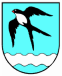 ___________________________________________________________________________SLUŽBENO GLASILOOPĆINE LASINJAS A D R Ž A JOPĆINSKI NAČELNIK                                                                          Str.-  Pravilnik o unutarnjem redu Jedinstvenog upravnog odjela   Općine Lasinja .....................................................................................................  3-  Odluka o osiguranju financijskih sredstava za djelatnosti vatrogastva   na području općine Lasinja za 2021. godinu ............................................................ 27	Na temelju članka 4. stavak 3. Zakona o službenicima i namještenicima u lokalnoj i područnoj (regionalnoj) samoupravi („Narodne novine“ broj 86/08, 61/11, 04/18 i 112/19), članka 50. Statuta Općine Lasinja (Glasnik Općine Lasinja broj: 1/18, 1/20 i 1/21) i članka 6. stavak 2. Odluke o ustrojstvu i djelokrugu Jedinstvenog upravnog odjela Općine Lasinja („Glasnik Općine Lasinja“ broj 1/21), općinski načelnik Općine Lasinja na prijedlog pročelnika Jedinstvenog upravnog odjela, dana 1. ožujka 2021. godine donosiP R A V I L N I Ko unutarnjem redu Jedinstvenog upravnog odjela Općine LasinjaOPĆE ODREDBEČlanak 1.Ovim Pravilnikom o unutarnjem redu Jedinstvenog upravnog odjela Općine Lasinja (u daljnjem tekstu: Pravilnik) uređuje se upravljanje i organizacija poslova u Jedinstvenom upravnom odjelu, sistematizacija radnih mjesta, broj potrebnih službenika i namještenika, te opis i popis osnovnih poslova i radnih zadaća sa stručnim uvjetima potrebnim za obavljanje tih poslova te druga pitanja značajna za rad u Jedinstvenom upravnom odjelu Općine Lasinja.Članak 2.Riječi i pojmovi koji imaju rodno značenje, korišteni u ovom Pravilniku, odnose se jednako na muški i ženski rod, bez obzira jesu li korišteni u muškom ili ženskom rodu. U rješenjima kojima se odlučuje o pravima, obvezama i odgovornostima zaposlenika, kao i u potpisu službenih dokumenata te na uredskim natpisima, naziv radnog mjesta navodi se u rodu koji odgovara spolu osobe raspoređene na to radno mjesto.II. UNUTARNJI USTROJ Članak 3.Jedinstveni upravni odjel se ustrojava kao jedinstvena cjelina. Unutar Jedinstvenog upravnog odjela za obavljanje komunalnih djelatnosti osniva se Vlastiti pogon kao unutarnja organizacijska jedinica Jedinstvenog upravnog odjela . Sredstva za rad Jedinstvenog upravnog odjela osiguravaju se u proračunu Općine Lasinja.Članak 4.Jedinstveni upravni odjel obavlja poslove utvrđene odredbama Odluke o ustrojstvu i djelokrugu Jedinstvenog upravnog odjela Općine Lasinja, Statutom Općine Lasinja, zakonima i drugim općim aktima i propisima.	Osim poslova iz stavka 1. ovog članka Jedinstveni upravni odjel obavlja i poslove iz upravnih područja, društvenih djelatnosti, gospodarstva, financija, komunalno stambenih djelatnosti, zaštite okoliša te gospodarenja otpadom, prometa i veza, imovinsko pravnih odnosa, upravljanja nekretninama na području općine, kao i druge poslove koji su zakonom, drugim propisima i općim aktima stavljeni u nadležnost općine kao jedinice lokalne samouprave. Jedinstveni upravni odjel obavlja stručne, opće, administrativno tehničke i druge poslove za potrebe općinskog vijeća, načelnika i njihovih radnih tijela.III.  NAČIN RADA I RUKOVOĐENJE U JEDINSTVENOM UPRAVNOM ODJELUČlanak 5.	Jedinstvenim upravnim odjelom upravlja i rukovodi pročelnik Jedinstvenog upravnog odjela (u daljem tekstu: pročelnik), kojega na temelju javnog natječaja, imenuje općinski načelnik Općine Lasinja.Pročelnik organizira i usklađuje rad u Jedinstvenom upravnom odjelu, brine o zakonitom i pravovremenom obavljanju poslova iz nadležnosti Jedinstvenog upravnog odjela, poduzima mjere za osiguranje efikasnog poslovanja Jedinstvenog upravnog odjela, raspoređuje poslove i zadaće, daje službenicima i namještenicima upute za rad, predlaže donošenje Pravilnika o unutarnjem redu i drugih akata za čije je predlaganje ovlašten, donosi akte sukladno posebnim zakonima, brine o stručnom osposobljavanju i usavršavanju službenika u službi i o pravilnom korištenju imovine i sredstava za rad, obavlja nadzor nad radom službenika i namještenika, odlučuje o pravima i obvezama službenika, provodi postupke zbog povrede službene dužnosti i ocjenjuje službenike i namještenike, u skladu sa zakonom, drugim propisima donesenim na temelju zakona, Statutom i drugim općim i pojedinačnim aktima Općine Lasinja i ovim Pravilnikom, te ima i druge ovlasti utvrđene posebnim zakonom, drugim propisima i ovim Pravilnikom. Članak 6.	U slučaju da je radno mjesto pročelnika upražnjeno ili da je pročelnik privremeno odsutan, općinski načelnik radi osiguranja neometanog i kontinuiranog rada Jedinstvenog upravnog odjela može rješenjem privremeno ovlastiti nekog od službenika u Jedinstvenom upravnom odjelu koji ispunjava sve stručne uvjete za radno mjesto pročelnika propisane pravilnikom o unutarnjem redu, da do imenovanja pročelnika na temelju javnog natječaja odnosno do povratka privremeno odsutnog pročelnika, obavlja poslove pročelnika u Jedinstvenom upravnom odjelu.	Članak 7.Službenici i namještenici dužni su svoje poslove obavljati sukladno zakonu i drugim propisima, općim aktima Općine Lasinja, pravilima struke te uputama pročelnika Jedinstvenog upravnog odjela.IV.  RASPORED  NA  RADNA  MJESTAČlanak 8.             	Službenik i namještenik može biti raspoređen na radno mjesto ako ispunjava opće uvjete za prijam u službu propisane Zakonom te posebne uvjete za raspored na radno mjesto propisane Zakonom i drugim propisima, Uredbom o klasifikaciji radnih mjesta u lokalnoj i područnoj (regionalnoj) samoupravi (dalje: Uredba)  i ovim Pravilnikom.Posebni uvjet za raspored na sva radna mjesta službenika je položen državni ispit. Osoba se može rasporediti na radno mjesto službenika i ako nema položen državni ispit, uz uvjet da je isti dužna položiti  u roku od 1 (jedne) godine od dana prijma u službu. Službenik koji ima položen pravosudni ispit nije dužan polagati državni ispit.Članak 9.Za prijam u službu i popunjavanje slobodnih radnih mjesta prethodno moraju biti osigurana sredstva u proračunu Općine Lasinja.	 Postupak prijma u službu u Jedinstveni upravni odjel može se provesti samo u skladu s Planom prijma u službu, osim u slučaju potrebe prijma u službu na određeno vrijeme i popune radnog mjesta koje je ostalo upražnjeno nakon donošenja plana za tekuću godinu.Plan prijma u službu utvrđuje općinski načelnik, na prijedlog pročelnika Jedinstvenog upravnog odjela, u roku 30 dana od dana stupanja na snagu Proračuna Općine Lasinja za kalendarsku godinu na koju se plan odnosi.V.  NAZIVI RADNIH MJESTA, OPISI POSLOVA, STRUČNI I DRUGI UVJETI I       POTREBAN BROJ IZVRŠITELJAČlanak 10.Radna mjesta se u Jedintsvenom upravnom odjelu klasificiraju u kategorije, potkategorije i razine potkategorija prema standardnim mjerilima utvrđenima Zakonom o službenicima i namještenicima u lokalnoj i područnoj (regionalnoj) samoupravi (dalje: Zakon): a) potrebno stručno znanje, b) složenost poslova, c) samostalnost u radu, d) stupanj suradnje s drugim tijelima i komunikacije sa strankama, e) stupanj odgovornosti i utjecaj na donošenje odluka.Članak 11.                 U Jedinstvenom upravnom odjelu klasificiraju se sljedeća radna mjesta s opisom poslova, stručnim i drugim uvjetima te brojem izvršitelja kako slijedi:ORGANIZACIJSKA JEDINICA: VLASTITI POGONČlanak 12.	Pod pojmom »poznavanje rada na računalu» u smislu ovoga Pravilnika podrazumijeva se poznavanje rada u uobičajenim operativnim sustavima i programima do razine oblikovanja tekstova, kalkulacija, izrada grafikona, tablica i njihovog ispisa.	Poznavanje rada na računalu dokazuje se pisanom izjavom o poznavanju rada na računalu.	Ako se tijekom probnog rada utvrdi da kandidat ne vlada računalnim programima otkazat će se služba istekom probnog rada.VI. PRIJAM U SLUŽBUČlanak 13.U službu u Jedinstvenom upravnom odjelu može biti primljena osoba koja, pored uvjeta utvrđenih Zakonom, ispunjava uvjete određene ovim Pravilnikom. O prijmu u službu, rasporedu na radno mjesto te o drugim pravima i obvezama službenika i namještenika kao i o prestanku službe odlučuje rješenjem pročelnik ili druga ovlaštena službena osoba. O imenovanju i razrješenju pročelnika te drugim pravima i obvezama pročelnika, odlučuje rješenjem općinski načelnik.Članak 14.Postupak prijma u službu može se provesti samo u skladu s planom prijma u službu za svaku kalendarsku godinu, osim u slučaju prijma u službu na određeno vrijeme i popune radnog mjesta koje je ostalo upražnjeno nakon donošenja plana za tekuću godinu.Plan prijma u službu utvrđuje općinski načelnik u roku 30 dana od dana stupanja na snagu Proračuna Općine Lasinja za kalendarsku godinu na koju se plan odnosi.Članak 15.Opći uvjeti za prijam u službu su:1. punoljetnost2. hrvatsko državljanstvo3. zdravstvena sposobnost.Osim uvjeta iz stavka 1. ovog Pravilnika, primijenit će se i članak 12. Zakona o službenicima i namještenicima u lokalnoj i područnoj samoupravi, a kojim su propisani posebni uvjeti za prijam u službu i raspored na radno mjesto sukladno ovom Pravilniku (određena stručna sprema i struka, radno iskustvo na odgovarajućim poslovima, položen državni ispit, znanje određenog stranog jezika, posebna znanja, sposobnosti i vještine, posebna zdravstvena sposobnost i dr.).Obvezni posebni uvjeti za prijam u službu i raspored na radna mjesta su odgovarajuća stručna sprema i struka.Članak 16.Ne može se primiti u službu osoba protiv koje se vodi kazneni postupak ili koja je pravomoćno osuđena za kazneno djelo protiv:- života i tijela,- slobode i prava čovjeka i građanina,- Republike Hrvatske,- vrijednosti zaštićenih međunarodnim pravom,- spolne slobode i spolnog ćudoređa,- braka, obitelji i mladeži,- imovine,- sigurnosti pravnog prometa i poslovanja,- pravosuđa,- vjerodostojnosti isprava,- službene dužnosti,- javnog reda.Odredbe stavka 1. ovog članka ne odnose se na osobu kod koje je nastupila rehabilitacija u skladu s posebnim zakonom.Članak 17.U službu ne može biti primljena osoba kojoj je prestala služba u upravnom tijelu lokalne jedinice zbog:a) teške povrede službene dužnosti u razdoblju od 4 godine od prestanka službeb) nezadovoljavanja na probnom radu u razdoblju od 4 godine od prestanka službe.Članak 18.U službu na neodređeno vrijeme prima se putem javnog natječaja (u daljnjem tekstu: natječaj). Natječaj se obvezno objavljuje u „Narodnim novinama“, a može se objaviti i u dnevnom ili tjednom tisku.Članak 19.Natječaj se ne provodi: – kod prijma u službu na određeno vrijeme, osim kod prijma vježbenika, – kod zadržavanja u službi vježbenika koji je položio državni stručni ispit, – kod prijma u službu osobe koja je na temelju ugovora o stipendiranju ili školovanju u obvezi raditi određeno vrijeme u službi u Jedinstvenom upravnom odjelu Općine Lasinja. Natječaj se ne provodi u slučaju prijma u službu osobe zaposlene u državnom tijelu, pravnoj osobi s javnim ovlastima ili upravnom tijelu iste ili druge lokalne jedinice. Prijam u službu iz stavka 2. ovoga članka provodi se na temelju pisanog sporazuma između pročelnika upravnog tijela u koje se osoba prima u službu i pročelnika upravnog tijela, odnosno čelnika državnog tijela ili ovlaštenog predstavnika pravne osobe u kojoj je osoba do tad radila, uz njezin prethodni pristanak. Članak 20.Službenika ili namještenika se u službu na određeno vrijeme prima putem oglasa koji se obavezno objavljuje putem nadležne službe za zapošljavanje, a može se objaviti i u jednom dnevnom ili tjednom listu.Rok za podnošenje prijave na oglas je osam dana od dana objave oglasa kod nadležne službe za zapošljavanje.Za popunjavanje slobodnoga radnog mjesta na određeno vrijeme oglas se ne mora objaviti ako u Jedinstvenom upravnom odjelu ima službenika primljenih na određeno vrijeme koji ispunjavaju uvjete za to radno mjesto.Članak 21.Postupak natječaja provodi povjerenstvo koje posebnim rješenjem imenuje pročelnik.Postupak natječaja za imenovanje pročelnika provodi povjerenstvo koje posebnim rješenjem imenuje općinski načelnik.Povjerenstvo ima predsjednika i dva člana.Stručnu i administrativnu potporu Povjerenstvu pruža Jedinstveni upravni odjel. Povjerenstvo za provedbu natječaja obavlja sljedeće poslove:  - utvrđuje koje su prijave na natječaj pravodobne i potpune;  - utvrđuje listu kandidata prijavljenih na natječaj koji ispunjavaju formalne uvjete    propisane natječajem;  - kandidate s liste poziva na prethodnu provjeru znanja i sposobnosti;  - provodi postupak provjere znanja i sposobnosti;  - provodi izvješće o provedenom postupku, uz koje prilaže rang-listu kandidata,     s obzirom na rezultate provedene provjere znanja i sposobnosti. Članak 22.Natječaj mora sadržavati:- naznaku da se osoba prima u Jedinstveni upravni odjel Općine Lasinja,- općina Lasinja, Jedinstveni upravni odjel,- naziv radnog mjesta,- opći i posebni uvjeti za prijam u službu i raspored na radno mjesto,- trajanje probnog rada,- trajanje vježbeničkog staža (ako se primaju vježbenici),- obvezu pristupanja prethodnoj provjeri znanja i sposobnosti kandidata,- isprave koje se treba priložiti kao dokaz o ispunjavanju uvjeta,- adresu na koju se mogu podnijeti prijave na natječaj,- rok za podnošenje prijave,- rok u kojem će kandidati biti obaviješteni o rezultatima natječaja.U natječaju se mora navesti da u službu ne može biti primljena osoba za čiji prijam postoje zapreke iz članka 16. i 17. ovog Pravilnika.Članak 23.Rok za podnošenje prijava po natječaju ne smije biti kraći od osam dana, ni duži od 15 dana od dana objave u „Narodnim novinama“.Članak 24.U natječaju se mora naznačiti web-stranica na kojoj su navedeni opis poslova i podaci o plaći radnog mjesta koje se popunjava, način obavljanja prethodne provjere znanja i sposobnosti kandidata i iz kojeg područja te pravni i drugi izvori za pripremanje kandidata za tu provjeru.U natječaju se mora naznačiti da će se na web-stranici iz stavka 1. ovog članka i na oglasnoj ploči upravnog tijela objaviti vrijeme održavanja prethodne provjere znanja i sposobnosti kandidata, najmanje pet (5) dana prije održavanja provjere.Prethodnoj provjeri znanja i sposobnosti mogu pristupiti samo kandidati koji ispunjavaju formalne uvjete iz natječaja. Smatra se da je kandidat, koji nije pristupio prethodno provjeri znanja, povukao prijavu na natječaj.   Prethodna provjera znanja i sposobnosti kandidata obavlja se putem pisanog testiranja i intervjua, a po potrebi i praktičnim radom.  Za svaki dio provjere iz stavka 5. ovog pravilnika kandidatima se dodjeljuje određeni broj bodova od 0 do 10.Intervju se provodi samo s kandidatima koji su ostvarili najmanje 50 % bodova iz svakog dijela provjere znanja i sposobnosti kandidata na provedenom testiranju i provjeri praktičnog rada, ako je ta provjera provedena.Nakon prethodne provjere znanja i sposobnosti kandidata povjerenstvo za provedbu natječaja utvrđuje rang-listu kandidata prema ukupnom broju bodova. Za izabranog kandidata donosi se rješenje o prijmu u službu.Rješenje o imenovanju pročelnika donosi načelnik.U rješenju se obvezno navode:ime i prezimestručna sprema i strukaukupni radni stažradni staž u struciradno mjesto na koje se primavrijeme trajanja službetrajanje probnog rada, podatak o položenom državnom ispitu, odnosno roku za polaganje državnog ispita, ako ispit nije položen.Rješenje o prijmu u službu donosi se najkasnije u roku 60 dana od isteka roka za podnošenje prijava.Po raspisanom natječaju ne mora se izvršiti izbor. U tom slučaju, kao i u slučaju kada se na natječaj ne prijavi ni jedan kandidat, donosi se odluka o poništenju natječaja.Članak 25.Rješenje o prijmu u službu izabranog kandidata, odnosno rješenje o imenovanju pročelnika Jedinstvenog upravnog odjela, dostavlja se kandidatima prijavljenim na natječaj. Protiv rješenja iz stavka 1. ovog članka kandidat koji nije primljen u službu može podnijeti žalbu općinskom načelniku. Žalba odgađa izvršenje rješenja o prijemu u službu.Protiv rješenja o imenovanju pročelnika Jedinstvenog upravnog odjela žalba nije dopuštena, ali se može pokrenuti upravni spor u roku od 30 dana od dana dostave rješenja o imenovanju.Članak 26.Prilikom prijama u službu na neodređeno vrijeme za sva radna mjesta utvrđena ovim Pravilnikom, utvrđuje se obvezni probni rad u trajanju od tri mjeseca.Službeniku i namješteniku koji na probnom radu nije zadovoljio otkazuje se služba, o čemu se donosi rješenje najkasnije u roku od osam dana od dana isteka probnog rada.Ukoliko se rješenje o prestanku službe otkazom ne donese u roku iz stavka 2. ovog članka, smatra se da je službenik i namještenik zadovoljio na probnom radu.Članak 27.Po izvršnosti rješenja o prijmu u službu donosi se rješenje o rasporedu na radno mjesto, u kojem se navode podaci o kandidatu primljenom u službu (ime i prezime, stručna sprema i struka, ukupni radni staž, radni staž u struci) i to:radno mjesto na koje se raspoređuje,vrijeme trajanja službe,trajanje probnog rada,datum početka rada,podaci o plaći,podatak o položenom državnom ispitu, odnosno rok za polaganje državnog ispita ako ga nije položio. Članak 28.Osoba primljena u službu počinje ostvarivati prava u vezi sa službom danom početka rada utvrđenim rješenjem o rasporedu.Dan početka rada utvrđen rješenjem o rasporedu na radno mjesto može se iz opravdanih razloga odgoditi za određeno vrijeme, o čemu se donosi posebno rješenje.Ako osoba primljena u službu ne počne raditi određenog dana, smatra se da je odustala od prijama u službu i rasporeda na radno mjesto.Članak 29.Službenik ili namještenik može biti primljen u službu na određeno vrijeme radi obavljanja privremenih poslova, poslova čiji se opseg privremeno povećao i zamjene duže odsutnog službenika ili namještenika.Služba na određeno vrijeme za obavljanje privremenih poslova ili poslova čiji se opseg privremeno povećao može trajati najduže šest mjeseci i može se produžiti za još šest mjeseci.Služba na određeno vrijeme radi zamjene duže vrijeme odsutnog službenika ili namještenika može trajati do povratka odsutnog službenika ili namještenika na posao, odnosno prestanka njegove službe.	U slučaju predvidivog trajanja službe na određeno vrijeme od najmanje šest mjeseci, osobe se primaju uz obvezni probni rad u trajanju od dva mjeseca.Služba na određeno vrijeme ne može postati služba na neodređeno vrijeme, osim ako Zakonom nije drugačije određeno.VII. VJEŽBENICIČlanak 30.Radi stjecaja radnog iskustva i osposobljavanja za samostalan rad u službu se može primiti vježbenik sukladno Planu prijema u službu.Vježbenik se prima u službu na određeno vrijeme u trajanju vježbeničkog staža.Članak 31.Vježbenik ima mentora koji prati njegov rad.	Mentora imenuje pročelnik iz reda službenika koji ima najmanje istu stručnu spremu kao vježbenik.Mentor za svoj rad ima pravo na naknadu, a Odluku o tome donosi Općinski načelnik.Članak 32.Radi stjecanja uvjeta radnog iskustva za polaganje državnoga ispita sukladno odredbama Zakona, kojima se propisuju prava i obveze vježbenika, u Jedinstveni upravni odjel mogu se primiti osobe na stručno osposobljavanje bez zasnivanja radnog odnosa. Osobe iz stavka 1. ovoga članka nemaju status službenika. Stručno osposobljavanje bez zasnivanja radnog odnosa obavlja se na temelju ugovora o stručnom osposobljavanju bez zasnivanja radnog odnosa, kojeg u pisanom obliku sklapaju pročelnik i osoba iz stavka 1. ovog članka. Na stručno osposobljavanje bez zasnivanja radnog odnosa primjenjuju se opći propisi o radu.RADNO VRIJEMEČlanak 33.Puno radno vrijeme službenika i namještenika je 40 sati tjedno.Tjedno radno vrijeme raspoređuje se na 5 radnih dana, od ponedjeljka do petka.Službenici i namještenici koji rade puno radno vrijeme počinju sa radom u 7,00 sati i završavaju u 15,00 sati.O prisutnosti na radu vodi se službena evidencija. Službenici i namještenici koji rade puno radno vrijeme imaju svakog radnog dana pravo na odmor (stanku) u trajanju od 30 minuta u vremenu od 10,30 do 11,00 sati.Vrijeme odmora iz stavka 4. ovog članka ubraja se u radno vrijeme službenika i namještenika.Članak 34.Službenici i namještenici imaju pravo na tjedni odmor u trajanju od 48 sati.Dani tjednog odmora su subota i nedjelja.ODMORI I DOPUSTIČlanak 35.Službenici i namještenici imaju pravo u svakoj kalendarskoj godini na godišnji odmor u trajanju od 20 do najviše 30 radnih dana, bez obzira na to je li službenik, odnosno namještenik uposlen na neodređeno ili određeno vrijeme.Za vrijeme korištenja godišnjeg odmora službeniku i namješteniku se isplaćuje naknada plaće u visini kao da je radio u redovnom radnom vremenu.Vježbenik ima pravo na godišnji odmor u trajanju od 20 radnih dana.U trajanje godišnjeg odmora ne uračunavaju se subote, nedjelje, blagdani i neradni dani, sukladno odredbama članka 3. Zakona o blagdanima, spomendanu i neradnim danima u Republici Hrvatskoj.U trajanje godišnjeg odmora ne uračunava se ni razdoblje privremene nesposobnosti za rad koju je utvrdio ovlašteni liječnik.Članak 36.Službenik ili namještenik koji se prvi put zaposlio ili ima prekid službe, odnosno rada, između dva radna odnosa duže od 8 dana, stječe pravo na godišnji odmor nakon šest mjeseci neprekidnog rada.Ukoliko se službenik ili namještenik zaposli na određeno radno vrijeme, nakon isteka 6 mjeseci neprekidnog rada ima pravo na godišnji odmor za tu kalendarsku godinu pod istim uvjetima kao i službenik i namještenik koji radi na neodređeno radno vrijeme.Prekid rada zbog privremene nesposobnosti za rad, vojne vježbe ili drugog zakonom određenog opravdanog razloga ne ubraja se u rok iz stavka 1. ovog članka.Članak 37.Službenik i namještenik imaju pravo na jednu dvanaestinu godišnjeg odmora za svaki navršeni mjesec dana rada:- ako u kalendarskoj godini u kojoj je zasnovao radni odnos nije stekao pravo na  godišnji odmor, jer nije proteklo 6 mjeseci neprekidnog rada- ako mu radni odnos prestaje prije nego navrši 6 mjeseci neprekidnog rada- ako mu radni odnos prestaje prije 1. srpnja. Iznimno iz stavka 1. ovog članka, službenik ili namještenik koji odlazi u mirovinu prije 1. srpnja ima pravo na puni godišnji odmor.Članak 38.Ukupan broj dana godišnjeg odmora utvrđuje se na taj način da se na zakonski minimum od 20 radnih dana pribrajaju dani prema sljedećim kriterijima:- uvjeti rada- ostvareni rezultati - složenost poslova- radni staž- socijalni uvjeti.Ako se na ovakav način utvrdi broj dana godišnjeg odmora veći od utvrđenog maksimuma, službenik ili namještenik ima pravo na godišnji odmor od 30 dana.Članak 39.Trajanje godišnjeg odmora prema kriterijima utvrđenima člankom 42. stavak 1.  ovog Pravilnika utvrđuje se kako slijedi:1. Prema uvjetima rada:- rad na rukovodećim poslovima – 2 dana- referenti i komunalni redar – 1 dan.2. Prema ostvarenim rezultatima:- službenik ocijenjen ocjenom „odličan“ – 3 dana- službenik ocijenjen ocjenom  „vrlo dobar“ – 2 dana- službenik ocijenjen ocjenom „dobar“ 1 – dan.3. Prema složenosti poslova i stupanj stručne spreme:- zaposlenik VSS – 4 dana- zaposlenik VŠS – 3 dana- zaposlenik SSS – 2 dana- zaposlenik NSS i NKV – 1 dan.4. Prema radnom stažu:-   1 -   4 godine – 1 dan-   5 -   9 godina – 2 dana- 10 - 14 godina – 3 dana- 15 - 19 godina – 4 dana- 20 - 24 godine – 5 dana- 25 - 29 godina – 6 dana- 30 - 34 godine – 7 dana- 35 i više godina radnog staža – 8 dana.5. Prema socijalnim uvjetima:- roditelj, posvojitelj ili skrbnik za svako malodobno dijete – 2 dana- roditelj, posvojitelj ili skrbnik invalidnog djeteta – 3 dana- osoba sa invaliditetom – 3 dana- samohrani roditelj – 2 dana.Članak 40.Raspored korištenja godišnjeg odmora utvrđuje općinski načelnik Planom korištenja godišnjih odmora, uvažavajući potrebe poslova i po mogućnosti interes službenika i namještenika da godišnji odmor iskoriste odjednom ili u dva dijela.Ako službenik ili namještenik koristi godišnji odmor u dva dijela, prvi dio mora biti u trajanju od najmanje 2 tjedna neprekidno i mora se koristiti tijekom kalendarske godine za koju ostvaruje pravo na godišnji odmor.Drugi dio godišnjeg odmora službenik i namještenik mora iskoristiti najkasnije do 30. lipnja iduće godine.Plan korištenja godišnjih odmora donosi se početkom kalendarske godine, a najkasnije do 30. ožujka tekuće godine.Službenik i namještenik ima pravo koristiti dva puta po jedan dan godišnjeg odmora po želji, ako time bitno ne remeti proces rada i uz obvezu da o tome izvijesti načelnika jedan dan prije korištenja odmora.Službenici i namještenici se ne mogu odreći prava na godišnji odmor.Članak 41.Na temelju Plana korištenja godišnjih odmora, a najkasnije 15 dana prije početka korištenja godišnjeg odmora, pročelnik donosi rješenje o korištenju godišnjeg odmora za službenike i namještenike.Rješenje o korištenju godišnjeg odmora za pročelnika donosi općinski načelnik.Protiv rješenja pročelnika o korištenju godišnjeg odmora službenika i namještenika može se izjaviti žalba općinskom načelniku u roku od 15 dana od dana dostave rješenja, ako Zakonom nije drugačije određeno.Općinski načelnik odlučuje o žalbi u roku 30 dana od primitka žalbe.Protiv rješenja općinskog načelnika o korištenju godišnjeg odmora za pročelnika žalba nije dopuštena, ali se može pokrenuti upravni spor.Članak 42.Službenik i namještenik imaju pravo na dopust tijekom jedne kalendarske godine uz naknadu plaće za:- zaključenje braka – 5 dana- rođenje djeteta – 5 dana- smrt supružnika, djeteta, roditelja ili osoba s kojima živi u istom domaćinstvu – 5 dana- smrt ostalih članova obitelji – 2 dana- selidbu na udaljenost veću od 50 km – 3 dana- selidbu u istom mjestu – 2 dana- u slučaju prirodne nepogode – 5 dana- u slučaju teške bolesti supružnika, roditelja, djeteta – 3 dana- za potrebe stručnog osposobljavanja, usavršavanja ili polaganja ispita – 7 dana- kao dobrovoljni davatelj krvi – 2 dana.Službenik i namještenik imaju pravo na plaćeni dopust za svaki slučaj naveden u stavku 1. ovog članka, neovisno o broju dana koje je tijekom iste godine iskoristio po drugim osnovama.U slučaju dobrovoljnog davanja krvi, kao prvi dan plaćenog dopusta uračunava se dan kad je zaposlenik dao krv.Članak 43.Kada je službenik, temeljem odluke općinskog načelnika upućen na obrazovanje, osposobljavanje, usavršavanje ili specijalizaciju, ima pravo na dopust uz naknadu plaće i više od sedam radnih dana, odnosno onoliko dana koliko je utvrđeno prethodno navedenom odlukom.Odlukom iz stavka 1. ovog članka mogu se utvrditi i dodatne pogodnosti (snošenje troškova školovanja, u cijelosti ili u određenom dijelu tih troškova).Temeljem navedene odluke zaključuje se ugovor o međusobnim pravima i obvezama.Članak 44.Službeniku i namješteniku se temeljem zahtjeva može odobriti neplaćeni dopust do 30 dana u jednoj kalendarskoj godini u sljedećim slučajevima:- njega člana uže obitelji,- izgradnja ili popravak kuće ili stana,- liječenje na vlastiti trošak,- posjet članovima obitelji u inozemstvu,- obrazovanje, osposobljavanje, usavršavanje na vlastiti trošak.PLAĆA I DODACI NA PLAĆEČlanak 45.Službenik i namještenik ima pravo na plaću u visini utvrđenoj Odlukom o koeficijentima za obračun plaće službenika i namještenika Jedinstvenog upravnog odjela, Odlukom o visini osnovice za izračun plaća i naknada zaposlenih službenika i namještenika. Plaću službenika i namještenika čini osnovna plaća i dodaci na osnovnu plaću.Osnova za izračun plaća je umnožak koeficijenta složenosti poslova radnog mjesta na koje je raspoređen službenik ili namještenik i osnovice za izračun plaće, uvećan za 0,5 % za svaku navršenu godinu radnog staža.Dodaci na osnovnu plaću su dodaci za uspješnost na radu, dodaci za poslove s posebnim uvjetima rada i druga uvećanja plaće.Članak 46.Osnovicu za izračun plaće utvrdit će općinski načelnik svojom odlukom.Članak 47.Plaća se isplaćuje unatrag, jedanput mjesečno za protekli mjesec, do 15. u mjesecu.Od jedne do druge isplate plaće ne smije proći više od 45 dana.Članak 48.Osnovna plaća službenika i namještenika uvećat će se:- za rad noću 40 %- za prekovremeni rad 50 %- za rad subotom 25 %- za rad nedjeljom 35 %.Ako službenik ili namještenik radi na blagdane, neradne dane utvrđene zakonom, ima pravo na plaću uvećanu za 150 %.Za prekovremeni rad službenik ili namještenik može koristiti jedan ili više slobodnih radnih dana prema ostvarenim satima prekovremenog rada u omjeru 1: 1,5 (1 sat prekovremenog rada = 1 sat i 30 minuta redovnog sata rada).Članak 49.Ako je službenik ili namještenik odsutan zbog bolovanja do 42 dana, pripada mu naknada plaće u visini 85 % od njegove osnovne plaće ostvarene u mjesecu neposredno prije nego je započeo s bolovanjem.Naknada u 100 % iznosu osnovne plaće pripada službeniku ili namješteniku kad je na bolovanju zbog profesionalne bolesti ili ozljede na radu.OSTALA MATERIJALNA PRAVA SLUŽBENIKA I NAMJEŠTENIKAČlanak 50.Službenik i namještenik ima pravo na regres, a visinu iznosa regresa odredit će općinski načelnik svojom odlukom sukladno financijskim mogućnostima.Regres se u istom iznosu isplaćuje i službenicima i namještenicima koji rade nepuno radno vrijeme.Službenik ili namještenik koji za kalendarsku godinu imaju pravo na razmjerni dio godišnjeg odmora imaju pravo na 50 % iznosa regresa utvrđenog stavkom 1. ovog članka.Isplata regresa izvršit će se u cijelosti jednokratno.Članak 51.Službenik odnosno namještenik ima pravo na otpremninu i to u sljedećim situacijama:  ako je pretrpio ozljedu na radu, odnosno ako je obolio od profesionalne bolesti te nakon završenog liječenja i oporavka ne bude vraćen na rad; ako odlazi u mirovinu.Službeniku i namješteniku pripada pravo na otpremninu u visini  jedne trećine prosječne mjesečne plaće koju je ostvario u zadnja  tri mjeseca prije prestanka službe, za svaku navršenu godinu rada kod istog poslodavca.  Članak 52.Službenik odnosno namještenik ili njegova obitelj imaju pravo na pomoć u visini neoporezivog iznosa utvrđenog prema Pravilniku o porezu na dohodak  na dan isplate u slučaju:- smrti službenika ili namještenika koji izgubi život u obavljanju službe, - smrti službenika ili namještenika- smrti supružnika, djeteta ili roditelja.Članak 53.Službenik ili namještenik ima pravo na pomoć u visini neoporezivog iznosa utvrđenog prema  Pravilniku o porezu na dohodak na dan isplate u slučaju:- bolovanja dužeg od 90 dana.Članak 54.Kada je službenik i namještenik upućen na službeno putovanje, pripada mu puna naknada prijevoznih troškova, dnevnice i naknada punog iznosa hotelskog računa za spavanje, sukladno odredbama Pravilnika o porezu na dohodak.Službeniku i namješteniku pripada pravo naknade za korištenje privatnog automobila u službene svrhe u visini propisanoj Pravilnikom o porezu na dohodak.Članak 55.Službenici i namještenici imaju pravo na naknadu troškova prijevoza na posao i s posla u visini cijene koštanja mjesečne karte.Članak 56.Službenici i namještenici moraju biti kolektivno osigurani od posljedica nesretnog slučaja za vrijeme obavljanja službe, odnosno rada, kao i u slobodnom vremenu, tijekom 24 sata.Članak 57.Službeniku i namješteniku pripada pravo na isplatu jubilarne nagrade za neprekidnu službu, odnosno rad, u Općini Lasinja kada navrši:-   5 godina – u visini ……………. 1.000,00 kn- 10 godina – u visini ……………. 1.500,00 kn- 15 godina – u visini ……………. 2.000,00 kn- 20 godina – u visini ……………. 2.500,00 kn- 25 godina – u visini ……………. 3.000,00 kn- 30 godina – u visini ……………. 3.500,00 kn- 35 godina – u visini ……………. 4.000,00 kn- 40 godina – u visini ……………. 5.000,00 kn.Jubilarna nagrada isplaćuje se prvog narednog mjeseca od mjeseca u kojem je službenik ili namještenik ostvario pravo na jubilarnu nagradu.Članak 58.Službenik i namještenik ima pravo na isplatu sredstava za dar u visini neoporezivog dijela utvrđenog važećim propisima na dan isplate – Pravilnik o porezu na dohodak, za svako dijete do 15 godina starosti, odnosno dijete koje je do 31. prosinca tekuće godine navršilo 15 godina kao prigodan dar za sv. Nikolu.Članak 59.Službenici i namještenici imaju pravo tijekom godine sukladno financijskim mogućnostima na:a) dar u naravi za uskrsne blagdaneb) prigodnu nagradu za božićne blagdane.Vrijednost dara i iznos nagrade utvrđuju se u visini neoporezivog dijela Pravilnika o porezu na dohodak.Članak 60.Svi službenici i namještenici imaju jednom u tri godine pravo na organizirani kompletni sistematski pregled sukladno odluci koju donosi općinski načelnik.PRAVA I OBVEZE SLUŽBENIKA I NAMJEŠTENIKAČlanak 61.Službenici i namještenici Jedinstvenog upravnog odjela imaju prava, obveze i odgovornosti utvrđene Zakonom, Kolektivnim ugovorom, ovim Pravilnikom i internim aktima.Za svoj rad i postupke službenici i namještenici su odgovorni pročelniku Jedinstvenog upravnog odjela. 	Službenici i namještenici dužni su svoje poslove obavljati savjesno, pridržavajući se Ustava, zakona, drugih propisa i pravila struke.Članak 62.	Službenici i namještenici imaju pravo na zaštitu u slučaju prijetnji, napada ili drugih oblika ugrožavanja u obavljanju službe i u vezi sa službom.Članak 63.	Obraćanje službenika i namještenika zbog opravdane sumnje na korupciju ili podnošenje prijave o toj sumnju odgovornim osobama ili nadležnim državnim tijelima ne predstavlja opravdan razlog za prestanak službe.	Službeniku i namješteniku koji zbog opravdane sumnje na korupciju podnese prijavu o toj sumnji odgovornim osobama ili nadležnim državnim tijelima jamči se zaštita anonimnosti ako nadležno državno tijelo ocijeni da se radi o težem obliku korupcije, zaštita od uskraćivanja ili ograničavanja prava utvrđena Zakonom te zaštita od bilo kojeg oblika zlostavljanja. Članak 64.	Službenik je dužan izvršavati naloge pročelnika Jedinstvenog upravnog odjela i nadređenog službenika koji se odnose na službu te bez posebnog naloga obavljati poslove, odnosno zadatke radnog mjesta na koje je raspoređen.	Službenik je dužan odbiti izvršenje naloga koji je nezakonit, protivan pravilima struke, čije bi izvršenje moglo izazvati veću štetu ili čije bi izvršenje predstavljalo kazneno djelo te o tome obavijestiti nadređenog službenika ili pročelnika Jedinstvenog upravnog odjela koji je izdao nalog, uz upozorenje o obilježjima naloga.	Ponovljeni pisani nalog službenik je dužan izvršiti. U slučaju izvršenja ponovljenog pisanog naloga službenik je oslobođen odgovornosti za posljedice izvršenja.	Ponovljeni pisani nalog čije bi izvršenje predstavljalo kazneno djelo, službenik ne smije izvršiti, jer u protivnom odgovara zajedno s nadređenim službenikom ili pročelnikom Jedinstvenog upravnog odjela koji je nalog izdao.Članak 65.Službenik ili namještenik se za vrijeme radnog vremena ne smije bez odobrenja nadređenog službenika udaljavati iz radnih prostorija, osim radi korištenja dnevnog odmora, a u slučaju hitnog razloga svoje udaljavanje mora opravdati odmah po povratku.Službenik i namještenik je o nemogućnosti dolaska na posao i razlozima spriječenosti dolaska dužan obavijestiti nadređenog službenika, odnosno pročelnika Jedinstvenog upravnog odjela,  najkasnije u roku od 24 sata od njihova nastanka, osim ako to nije u mogućnosti učiniti iz objektivnih razloga ili više sile, u kom je slučaju dužan obavijestiti nadređenog službenika, odnosno pročelnika upravnog tijela odmah po prestanku razloga koji su ga u tome sprječavali.UPRAVNI POSTUPAK I RJEŠAVANJE U UPRAVNIM STVARIMAČlanak 66.	U upravnom postupku postupa službenik u čijem je opisu poslova radnog mjesta vođenje tog postupka i rješavanje u upravnim stvarima. Službenik ovlašten za rješavanje o upravnim stvarima ovlašten je i za vođenje postupka koji prethodi rješavanju upravne stvari. Kad je službenik u čijem je opisu poslova vođenje upravnog postupka ili rješavanje u upravnim stvarima odsutan ili postoje pravne zapreke za njegovo postupanje, ili ako to radno mjesto nije popunjeno, za vođenje postupka odnosno rješavanje upravne stvari nadležan je pročelnik ako nije drugačije propisano ovim Pravilnikom. Ako nadležnost za rješavanje pojedine stvari nije određena zakonom, drugim propisom ni ovim Pravilnikom, za rješavanje upravne stvari nadležan je pročelnik.ZAŠTITA PRAVA SLUŽBENIKA I NAMJEŠTENIKAČlanak 67.Sva rješenja o ostvarivanju prava, obveza i odgovornosti službenika i namještenika obvezno se dostavljaju u pisanom obliku, s obrazloženjem i poukom o pravnom lijeku.Članak 68.U slučaju kada službenik ili namještenik daje otkaz, dužan je odraditi otkazni rok u trajanju od mjesec dana.Članak 69.Ako ovlaštena osoba ocijeni da kod službenika ili namještenika postoji neposredna opasnost od nastanka invalidnosti, pročelnik je dužan, uzimajući u obzir nalaze i mišljenja ovlaštene osobe odnosno tijela, u pisanom obliku ponuditi zaposleniku drugo radno mjesto, čije poslove je on sposoban obavljati, a koji, što je više moguće, moraju odgovarati poslovima radnog mjesta na koje je prethodno bio raspoređen.Službenik ili namještenik iz stavka 1. ovog članka, kojem nedostaje najviše 5 godina života do ostvarenja uvjeta na starosnu mirovinu, ima pravo na plaću prema dosadašnjem rješenju o rasporedu na radno mjesto, ako je to za njega povoljnije.INFORMIRANJEČlanak 70.Općinski načelnik Općine Lasinja dužan je službeniku i namješteniku odnosno sindikalnom povjereniku osigurati informacije koje su bitne za socijalni položaj službenika i namještenika, a posebno:– o odlukama koje utječu na socijalni položaj službenika i namještenika– o rezultatima rada– o prijedlozima odluka i općih akata kojima se u skladu s ovim Pravilnikom   uređuju osnovna prava i obveze iz službe odnosno rada– o mjesečnim obračunima plaća službenika i namještenika, uz njihov pristanak. Članak 71.Službenici i namještenici imaju pravo na  sindikalno udruživanje.ZDRAVLJE I SIGURNOST NA RADU TE ZAŠTITA DOSTOJANSTVA ZAPOSLENIKAČlanak 72.Općina je dužna osigurati nužne uvjete za zdravlje i sigurnost službenika i namještenika te poduzeti mjere za zaštitu života, sigurnosti i zdravlja, uključujući njihovo osposobljavanje za siguran rad, sprečavanje opasnosti na radu te pružanje informacije o poduzetim mjerama zaštite na radu.Općina je dužna osigurati dodatne uvjete sigurnosti za rad invalida u skladu s posebnim propisima.Članak 73.Svaki službenik i namještenik je dužan brinuti se o vlastitoj sigurnosti i zdravlju, kao i sigurnosti i zdravlju drugih službenika i namještenika.Članak 74.Službenicima i namještenicima se jamči zaštita njihovog dostojanstva za vrijeme obavljanja posla.Službenicima i namještenicima se moraju osigurati uvjeti rada u kojima neće biti izloženi uznemiravanju ili spolnom uznemiravanju te će u tom cilju općinski načelnik i pročelnik poduzimati odgovarajuće preventivne mjere u skladu sa zakonom. Članak 75.Pritužbe vezane za zaštitu dostojanstva službenika i namještenika pročelnik je dužan primati i rješavati sukladno zakonom utvrđenom postupku, kao i poduzimati sve potrebne mjere radi sprečavanja nastavka uznemiravanja.Općinski načelnik je dužan primati i rješavati pritužbe ukoliko je uznemiravan pročelnik ili službenik i namještenik od strane pročelnika.Svi podaci utvrđeni u postupku zaštite dostojanstva zaposlenika su tajni.PRESTANAK SLUŽBEČlanak 76.Služba u Jedinstvenom upravnom odjelu prestaje:sporazumom,istekom roka,otkazom,po sili zakona ina drugi  način propisan zakonom.Članak 77.O prestanku službe donosi se rješenje u roku osam dana od nastupa okolnosti koje su razlog za prestanak službe.Žalba protiv rješenja o prestanku službe ne odgađa izvršenje rješenja u slučaju kada je dan prestanka službe određen zakonom.Članak 78.Služba može prestati na temelju pisanog sporazuma službenika i pročelnika Jedinstvenog upravnog odjela, kojim se utvrđuje dan prestanka službe i druga pitanja od značaja za prestanak službe o kojima su službenik i pročelnik postigli sporazum.Članak 79.Služba na određeno vrijeme prestaje istekom roka, ako ne prestane ranije na drugi način propisan zakonom.  Članak 80.	Službeniku se otkazuje služba ako nije zadovoljio na probnom radu, a služba mu prestaje danom izvršnosti rješenja o prestanku službe otkazom.	Služba može prestati i na temelju pisanog otkaza kojeg podnese službenik ili namještenik, a služba prestaje istekom otkaznog roka od mjesec dana.Članak 81.Služba prestaje po sili zakona, na način i u vrijeme kako je Zakonom predviđeno.RASPOLAGANJEČlanak 82.	Ako se Pravilnikom o unutarnjem redu ukidaju pojedine ustrojstvene jedinice upravnog tijela, pojedina radna mjesta u upravnom tijelu ili se smanjuje potreban broj izvršitelja na pojedinim radnim mjestima, službenici koji su do tada bili raspoređeni na ta radna mjesta, odnosno u ustrojstvene jedinice koje se ukidaju, raspoređuju se na druga radna mjesta za koja ispunjavaju uvjete.	Prednost kod rasporeda na radno mjesto ima službenik koji ima bolje ocjene dosadašnjeg rada i učinkovitosti.	Ako nema odgovarajućeg  radnog mjesta u upravnom tijelu, na koje se službenik može rasporediti, donosi se rješenje o stavljanju na raspolaganje.Članak 83.	Na dužinu i tijek roka raspolaganja primjenjuju se opći propisi o radu koji se odnose na dužinu i tijek otkaznog roka.	Za određivanje dužine raspolaganja računa se neprekidni radni staž u upravnim tijelima iste lokalne jedinice i njenim pravnim prednicima, ako kolektivnim ugovorom ili aktom nadležnog tijela lokalne jedinice nije drugačije propisano. Članak 84.Za vrijeme trajanja raspolaganja službenik ostvaruje pravo na naknadu plaće u visini plaće isplaćene u mjesecu koji je prethodio stavljanju na raspolaganje.Članak 85.Za vrijeme trajanja raspolaganja službenika se može trajno premjestiti na radno mjesto u okviru njegove stručne spreme, u drugo upravno tijelo iste lokalne jedinice ili u upravno tijelo druge lokalne jedinice, odnosno na radno mjesto u ustanovi ili drugoj pravnoj osobi čiji je vlasnik ili osnivač lokalna jedinica, ako mjesto rada nije udaljeno više od 50 kilometara od mjesta stanovanja službenika. Za vrijeme trajanja raspolaganja, službenika se može uz njegov pristanak trajno premjestiti u drugo mjesto rada, neovisno o udaljenosti od mjesta stanovanja.Ako službenik odbije premještaj iz stavka 1. ovog članka, prestaje mu služba na dan kad je trebao početi raditi na novom radnom mjestu sukladno rješenju o premještaju.Članak 86.Istekom roka raspolaganja službeniku prestaje služba po sili zakona.Službenik ima pravo na otpremninu u visini jedne trećine prosječne mjesečne plaće koju je službenik ostvario u tri mjeseca prije prestanka službe, za svaku navršenu godinu rada u Jedinstvenom upravnom odjelu. Za određivanje visine otpremnine računa se neprekidni radni staž u upravnim tijelima iste lokalne jedinice i njenim pravnim prednicima, ako kolektivnim ugovorom ili općim aktom Općine Lasinja nije drukčije propisano.ODGOVORNOST ZA POVREDE SLUŽBENE DUŽNOSTIČlanak 87.Službenici i namještenici odgovaraju za počinjenu povredu službene dužnosti.Kaznena odgovornost ne isključuje odgovornost za povredu službene dužnosti ako kazneno djelo koje je predmet kaznenog postupka ujedno predstavlja i povredu službene dužnosti.Oslobođenje od kaznene odgovornosti ne pretpostavlja oslobođenje od odgovornosti za povredu službene dužnosti ako kazneno djelo ujedno predstavlja i povredu službene dužnosti.Članak 88.	Povrede službene dužnosti mogu biti lake i teške.	Teške povrede službene dužnosti propisuju se zakonom, a lake povrede zakonom i  Pravilnikom o unutarnjem redu.Članak 89.Lake povrede službene dužnosti su:1. učestalo kašnjenje na posao ili raniji odlazak s posla,2. napuštanje radnih prostorija tijekom radnog vremena bez odobrenja ili opravdanog razloga,neuredno čuvanje spisa, podataka ili druge povjerene dokumentacije,neopravdani izostanak s posla jedan dan,neobavješćivanje nadređenog službenika o spriječenosti dolaska na rad u roku 24 sata bez opravdanog razloga,neovlašteno javno iznošenje podataka o radu i poslovanju Općine Lasinja i trgovačkih društava čiji je osnivač  Općina Lasinja, putem društvenih mreža ili sredstava javnog priopćavanja,uznemirivanje javnosti  i  građana  Općine Lasinja  neistinitim  i  poluistinitim informacijama o radu tijela Općine Lasinja,ometanje drugih službenika i namještenika u obavljanju službenih poslova što posebno podrazumijeva neopravdano ili nepotrebno zadržavanje u službenim prostorijama u kojima rade drugi službenici Općine.ODGOVORNOST ZA ŠTETUČlanak 90.Službenik ili namještenik dužan je nadoknaditi štetu koju u službi ili u vezi sa službom namjerno ili iz krajnje nepažnje nanese Općini Lasinja.	Štetom iz stavka 1. ovog članka smatra se i šteta koju je Općina Lasinja imala naknađujući fizičkim i pravnim osobama štetu koju su pretrpjeli namjerom ili krajnjom nepažnjom službenika.Nastanak štete, njezinu visinu i okolnosti pod kojima je nastala utvrđuje pročelnik Jedinstvenog upravnog odjela, odnosno osoba koju on za to ovlasti, rješenjem.Nastanak štete koju prouzroči pročelnik Jedinstvenog upravnog odjela, njenu visinu i okolnosti pod kojima je nastala utvrđuje općinski načelnik ili osoba koju on za to ovlasti, rješenjem.	Ako bi utvrđivanje visine štete prouzročilo nerazmjerne troškove, naknada štete može se odrediti u paušalnom iznosu.	Prema visini štete, a po zamolbi službenika ili namještenika, može se rješenjem dopustiti plaćanje u obrocima.Članak 91.Protiv rješenja iz članka 90. stavak 3. ovog Pravilnika, može se izjaviti žalba općinskom načelniku u roku 15 dana od dana dostave rješenja, ako Zakonom nije drukčije određeno.	Općinski načelnik dužan je o odlučiti o žalbi u roku od 30 dana od dana primitka žalbe.Protiv rješenja iz članka 90. stavak 4. ovog Pravilnika žalba nije dopuštena, ali se može pokrenuti upravni spor.Protiv rješenja općinskog načelnika može se pokrenuti upravni spor pred mjesno nadležnim Upravnim sudom u roku 30 dana od dana dostave rješenja.Članak 92.Rok za naknadu štete ne može isteći prije dana kojeg se isplaćuje plaća za mjesec u kojem je donijeto rješenje.Članak 93.Za naknadu štete na stvari može se po zahtjevu službenika ili namještenika dopustiti uspostava u prijašnje stanje o njegovom trošku u primjerenom roku.O tome se zaključuje pisani sporazum.Ako službenik odnosno namještenik ne dovede stvar u prijašnje stanje o svom trošku u roku koji mu je za to ostavljen, donijet će se rješenje o naknadi štete sukladno odredbama ovog Pravilnika.Članak 94.Ako službenik ili namještenik odbije nadoknaditi štetu, šteta se nadoknađuje po općim propisima obveznog prava.Članak 95.Ako je do štete došlo postupanjem po nalogu nadređenog službenika, te ako je službenik ili namještenik pismeno upozorio da će izvršenjem naloga nastati ili bi mogla nastati šteta, službenik ili namještenik će u cijelosti biti oslobođen odgovornosti za štetu.PRIJELAZNE I ZAVRŠNE ODREDBEČlanak 96.Stupanjem na snagu ovog Pravilnika prestaje važiti Pravilnik o unutarnjem radu Jedinstvenog upravnog odjela Općine Lasinja („Glasnik Općine Lasinja“ broj 6/18). Članak 97.Službenici i namještenici zatečeni na radu u Jedinstvenom upravnom odjelu na dan stupanja na snagu ovog Pravilnika, bit će raspoređeni na radna mjesta u skladu s ovim Pravilnikom.Rješenja o rasporedu službenika i namještenika u skladu sa stavkom 1. ovoga članka donijet će se najkasnije u roku od 30 dana od dana stupanja na snagu ovog Pravilnika. Članak 98.	Prava, obveze i odgovornosti službenika i namještenika Jedinstvenog upravnog odjela koja nisu regulirana ovim Pravilnikom uređuju se zakonom i na temelju zakona donesenim propisima.Članak 99.Ovaj Pravilnik stupa na snagu prvog dana od dana objave u „Glasniku Općine Lasinja".KLASA: 023-01/21-04/03  URBROJ: 2133/19-02-21-2Lasinja, 1. ožujka 2021.                                                                                                             OPĆINSKI NAČELNIK                                                                                                               Željko Prigorac______________________________________________________________________Na temelju članka 110. i 111. Zakona o vatrogastvu (Narodne novine br.125/19), čl. 59. Zakona o zaštiti od požara (Narodne novine br. 92/10) i članka 50. Statuta Općine Lasinja (Glasnik Općine Lasinja br.1/18 i 1/20), Općinski načelnik Općine Lasinja donosi O D L U K Uo osiguranju financijskih sredstava za djelatnostivatrogastva na području Općine Lasinja za 2021. godinuČlanak 1.Vatrogasnoj zajednici Općine Lasinja, Trg hrvatskih branitelja 10, Lasinja, osiguravaju se financijska sredstva za djelatnosti vatrogastva u iznosu do 5% sredstava iz proračuna Općine Lasinja za 2021. godinu i to za:tekuće donacije za redovnu djelatnost kapitalne donacije za nabavu vatrogasne opremenaknade za rad dobrovoljnih vatragasaca i javne vatrogasne postrojbetekuće donacije za provođenje mjera zaštite od požaraČlanak 2.Novčana sredstva iz članka 1. ove Odluke, isplaćivat će se Vatrogasnoj zajednici Općine Lasinja mjesečno, do 15. u mjesecu, na broj računa IBAN HR05 2400 0081 1900 4631 0 kod Karlovačke banke d.d.Članak 3.	Ova Odluka stupa na snagu prvog dana od dana donošenja, a objavit će se u Glasniku Općine Lasinja.KLASA:022-05/21-02/03URBROJ:2133/19-02-21-1Lasinja, 26. siječnja 2021.                                                                                             OPĆINSKI NAČELNIK                                                                                                 Željko Prigorac_______________________________________________________________________________PROČELNIK JEDINSTVENOG UPRAVNOG ODJELAPROČELNIK JEDINSTVENOG UPRAVNOG ODJELAPROČELNIK JEDINSTVENOG UPRAVNOG ODJELAPROČELNIK JEDINSTVENOG UPRAVNOG ODJELABroj izvršitelja: 1OSNOVNI PODACI O RADNOM MJESTUOSNOVNI PODACI O RADNOM MJESTUOSNOVNI PODACI O RADNOM MJESTUOSNOVNI PODACI O RADNOM MJESTUOSNOVNI PODACI O RADNOM MJESTUKATEGORIJAPOTKATEGORIJAPOTKATEGORIJARAZINAKLASIFIKACIJSKI RANGI.GLAVNI RUKOVODITELJGLAVNI RUKOVODITELJ-1.OPIS POSLOVA RADNOG MJESTAOPIS POSLOVA RADNOG MJESTAOPIS POSLOVA RADNOG MJESTAOPIS POSLOVA RADNOG MJESTAOPIS POSLOVA RADNOG MJESTAOPIS POSLOVA I ZADATAKAOPIS POSLOVA I ZADATAKAOPIS POSLOVA I ZADATAKAOPIS POSLOVA I ZADATAKAPOSTOTAK VREMENAupravlja, organizira i koordinira rad Jedinstvenog upravnog odjela, brine o zakonitom i pravovremenom obavljanju poslova iz nadležnosti odjela i poduzima mjere za efikasno poslovanje odjelaupravlja, organizira i koordinira rad Jedinstvenog upravnog odjela, brine o zakonitom i pravovremenom obavljanju poslova iz nadležnosti odjela i poduzima mjere za efikasno poslovanje odjelaupravlja, organizira i koordinira rad Jedinstvenog upravnog odjela, brine o zakonitom i pravovremenom obavljanju poslova iz nadležnosti odjela i poduzima mjere za efikasno poslovanje odjelaupravlja, organizira i koordinira rad Jedinstvenog upravnog odjela, brine o zakonitom i pravovremenom obavljanju poslova iz nadležnosti odjela i poduzima mjere za efikasno poslovanje odjela20%obavlja poslove iz djelokruga službeničkih odnosa (donošenje rješenja o prijmu u službu, rasporedu službenika i namještenika na radno mjesto, ocjenjivanju i dr.), brine o stručnom osposobljavanju i usavršavanju službenika i namještenika te poduzima mjere za utvrđivanje odgovornosti za povrede službene dužnostiobavlja poslove iz djelokruga službeničkih odnosa (donošenje rješenja o prijmu u službu, rasporedu službenika i namještenika na radno mjesto, ocjenjivanju i dr.), brine o stručnom osposobljavanju i usavršavanju službenika i namještenika te poduzima mjere za utvrđivanje odgovornosti za povrede službene dužnostiobavlja poslove iz djelokruga službeničkih odnosa (donošenje rješenja o prijmu u službu, rasporedu službenika i namještenika na radno mjesto, ocjenjivanju i dr.), brine o stručnom osposobljavanju i usavršavanju službenika i namještenika te poduzima mjere za utvrđivanje odgovornosti za povrede službene dužnostiobavlja poslove iz djelokruga službeničkih odnosa (donošenje rješenja o prijmu u službu, rasporedu službenika i namještenika na radno mjesto, ocjenjivanju i dr.), brine o stručnom osposobljavanju i usavršavanju službenika i namještenika te poduzima mjere za utvrđivanje odgovornosti za povrede službene dužnosti5%brine o zakonitom i učinkovitom radu Jedinstvenog upravnog odjela u odnosu na obveze načelnika i Općinsko vijeće, priprema nacrte akata koje donosi Općinsko vijeće i načelnik te u dogovoru s predsjednikom Općinskog vijeća organizira sjednice Općinskog vijećabrine o zakonitom i učinkovitom radu Jedinstvenog upravnog odjela u odnosu na obveze načelnika i Općinsko vijeće, priprema nacrte akata koje donosi Općinsko vijeće i načelnik te u dogovoru s predsjednikom Općinskog vijeća organizira sjednice Općinskog vijećabrine o zakonitom i učinkovitom radu Jedinstvenog upravnog odjela u odnosu na obveze načelnika i Općinsko vijeće, priprema nacrte akata koje donosi Općinsko vijeće i načelnik te u dogovoru s predsjednikom Općinskog vijeća organizira sjednice Općinskog vijećabrine o zakonitom i učinkovitom radu Jedinstvenog upravnog odjela u odnosu na obveze načelnika i Općinsko vijeće, priprema nacrte akata koje donosi Općinsko vijeće i načelnik te u dogovoru s predsjednikom Općinskog vijeća organizira sjednice Općinskog vijeća10%obavlja poslove u svezi pripremanja sjednica Općinskog vijeća, poslove stručne pomoći i izrade prijedloga akata za mjesne odbore, imovinsko pravne poslove, te organizira izvršenje poslova vezano uz društvene djelatnosti (kultura, sport, školski i predškolski odgoj, socijalna skrb, tehnička kultura), turizam, ugostiteljstvo i informiranje te obavlja i druge poslove po nalogu načelnika i predsjednika Općinskog vijeća.obavlja poslove u svezi pripremanja sjednica Općinskog vijeća, poslove stručne pomoći i izrade prijedloga akata za mjesne odbore, imovinsko pravne poslove, te organizira izvršenje poslova vezano uz društvene djelatnosti (kultura, sport, školski i predškolski odgoj, socijalna skrb, tehnička kultura), turizam, ugostiteljstvo i informiranje te obavlja i druge poslove po nalogu načelnika i predsjednika Općinskog vijeća.obavlja poslove u svezi pripremanja sjednica Općinskog vijeća, poslove stručne pomoći i izrade prijedloga akata za mjesne odbore, imovinsko pravne poslove, te organizira izvršenje poslova vezano uz društvene djelatnosti (kultura, sport, školski i predškolski odgoj, socijalna skrb, tehnička kultura), turizam, ugostiteljstvo i informiranje te obavlja i druge poslove po nalogu načelnika i predsjednika Općinskog vijeća.obavlja poslove u svezi pripremanja sjednica Općinskog vijeća, poslove stručne pomoći i izrade prijedloga akata za mjesne odbore, imovinsko pravne poslove, te organizira izvršenje poslova vezano uz društvene djelatnosti (kultura, sport, školski i predškolski odgoj, socijalna skrb, tehnička kultura), turizam, ugostiteljstvo i informiranje te obavlja i druge poslove po nalogu načelnika i predsjednika Općinskog vijeća.10%obavlja operativne i stručne poslove na izradi nacrta i prijedloga proračuna Općine, izmjena i dopuna proračuna, te izrađuje prateću dokumentaciju, u skladu sa zakonskim propisima organizira administrativni rad i čuvanje arhivske građe u Općini, sudjeluje u izradi i osigurava provedbu socijalnog programa, programa raspolaganja poljoprivrednim zemljištem, programa kulture, školstva, religije, športa i vatrogastvaobavlja operativne i stručne poslove na izradi nacrta i prijedloga proračuna Općine, izmjena i dopuna proračuna, te izrađuje prateću dokumentaciju, u skladu sa zakonskim propisima organizira administrativni rad i čuvanje arhivske građe u Općini, sudjeluje u izradi i osigurava provedbu socijalnog programa, programa raspolaganja poljoprivrednim zemljištem, programa kulture, školstva, religije, športa i vatrogastvaobavlja operativne i stručne poslove na izradi nacrta i prijedloga proračuna Općine, izmjena i dopuna proračuna, te izrađuje prateću dokumentaciju, u skladu sa zakonskim propisima organizira administrativni rad i čuvanje arhivske građe u Općini, sudjeluje u izradi i osigurava provedbu socijalnog programa, programa raspolaganja poljoprivrednim zemljištem, programa kulture, školstva, religije, športa i vatrogastvaobavlja operativne i stručne poslove na izradi nacrta i prijedloga proračuna Općine, izmjena i dopuna proračuna, te izrađuje prateću dokumentaciju, u skladu sa zakonskim propisima organizira administrativni rad i čuvanje arhivske građe u Općini, sudjeluje u izradi i osigurava provedbu socijalnog programa, programa raspolaganja poljoprivrednim zemljištem, programa kulture, školstva, religije, športa i vatrogastva10%sukladno zakonu samostalno vodi postupak i rješava upravne i neupravne predmete u prvom stupnju iz djelokruga Jedinstvenog upravnog odjela, vodi brigu i donosi rješenje za utvrđivanje općinskih poreza, naknada i ostalih prihoda iz djelokruga Jedinstvenog upravnog odjela, te zajedno sa službenicima nadzire i prati tijek naplate potraživanja, izvornih prihoda Općine, te na temelju dostavljenih podataka izrađuje rješenja i provodi postupke naplatesukladno zakonu samostalno vodi postupak i rješava upravne i neupravne predmete u prvom stupnju iz djelokruga Jedinstvenog upravnog odjela, vodi brigu i donosi rješenje za utvrđivanje općinskih poreza, naknada i ostalih prihoda iz djelokruga Jedinstvenog upravnog odjela, te zajedno sa službenicima nadzire i prati tijek naplate potraživanja, izvornih prihoda Općine, te na temelju dostavljenih podataka izrađuje rješenja i provodi postupke naplatesukladno zakonu samostalno vodi postupak i rješava upravne i neupravne predmete u prvom stupnju iz djelokruga Jedinstvenog upravnog odjela, vodi brigu i donosi rješenje za utvrđivanje općinskih poreza, naknada i ostalih prihoda iz djelokruga Jedinstvenog upravnog odjela, te zajedno sa službenicima nadzire i prati tijek naplate potraživanja, izvornih prihoda Općine, te na temelju dostavljenih podataka izrađuje rješenja i provodi postupke naplatesukladno zakonu samostalno vodi postupak i rješava upravne i neupravne predmete u prvom stupnju iz djelokruga Jedinstvenog upravnog odjela, vodi brigu i donosi rješenje za utvrđivanje općinskih poreza, naknada i ostalih prihoda iz djelokruga Jedinstvenog upravnog odjela, te zajedno sa službenicima nadzire i prati tijek naplate potraživanja, izvornih prihoda Općine, te na temelju dostavljenih podataka izrađuje rješenja i provodi postupke naplate10%prati i primjenjuje propise iz djelokruga lokalne i područne (regionalne) samouprave, vodi brigu o pravodobnom i zakonitom donošenju i usklađenju općih akata s novim odnosno s izmjenama i dopunama važećih propisa, sudjeluje u pripremi i izradi akata koje donose tijela Općine, vodi brigu o otpremanju općih akata na nadzorprati i primjenjuje propise iz djelokruga lokalne i područne (regionalne) samouprave, vodi brigu o pravodobnom i zakonitom donošenju i usklađenju općih akata s novim odnosno s izmjenama i dopunama važećih propisa, sudjeluje u pripremi i izradi akata koje donose tijela Općine, vodi brigu o otpremanju općih akata na nadzorprati i primjenjuje propise iz djelokruga lokalne i područne (regionalne) samouprave, vodi brigu o pravodobnom i zakonitom donošenju i usklađenju općih akata s novim odnosno s izmjenama i dopunama važećih propisa, sudjeluje u pripremi i izradi akata koje donose tijela Općine, vodi brigu o otpremanju općih akata na nadzorprati i primjenjuje propise iz djelokruga lokalne i područne (regionalne) samouprave, vodi brigu o pravodobnom i zakonitom donošenju i usklađenju općih akata s novim odnosno s izmjenama i dopunama važećih propisa, sudjeluje u pripremi i izradi akata koje donose tijela Općine, vodi brigu o otpremanju općih akata na nadzor10%stručno komunicira izvan Odjela s tijelima državne uprave, tijelima jedinice lokalne i područne (regionalne) samouprave i drugim institucijama u svrhu prikupljanja i razmjene informacijastručno komunicira izvan Odjela s tijelima državne uprave, tijelima jedinice lokalne i područne (regionalne) samouprave i drugim institucijama u svrhu prikupljanja i razmjene informacijastručno komunicira izvan Odjela s tijelima državne uprave, tijelima jedinice lokalne i područne (regionalne) samouprave i drugim institucijama u svrhu prikupljanja i razmjene informacijastručno komunicira izvan Odjela s tijelima državne uprave, tijelima jedinice lokalne i područne (regionalne) samouprave i drugim institucijama u svrhu prikupljanja i razmjene informacija5%upravlja i vodi postupke javne nabave, vodi evidencije javne nabave te priprema i predlaže sklapanje ugovoraupravlja i vodi postupke javne nabave, vodi evidencije javne nabave te priprema i predlaže sklapanje ugovoraupravlja i vodi postupke javne nabave, vodi evidencije javne nabave te priprema i predlaže sklapanje ugovoraupravlja i vodi postupke javne nabave, vodi evidencije javne nabave te priprema i predlaže sklapanje ugovora10%prati mogućnosti i surađuje na poslovima vezanima s kandidiranjem projekata i programa  financiranih od fondova EU i drugih izvora financiranjaprati mogućnosti i surađuje na poslovima vezanima s kandidiranjem projekata i programa  financiranih od fondova EU i drugih izvora financiranjaprati mogućnosti i surađuje na poslovima vezanima s kandidiranjem projekata i programa  financiranih od fondova EU i drugih izvora financiranjaprati mogućnosti i surađuje na poslovima vezanima s kandidiranjem projekata i programa  financiranih od fondova EU i drugih izvora financiranja5%obavlja i druge poslove u skladu s zakonom i Statutom Općine, odlukama Općinskog vijeća te po nalogu općinskog načelnika obavlja i druge poslove u skladu s zakonom i Statutom Općine, odlukama Općinskog vijeća te po nalogu općinskog načelnika obavlja i druge poslove u skladu s zakonom i Statutom Općine, odlukama Općinskog vijeća te po nalogu općinskog načelnika obavlja i druge poslove u skladu s zakonom i Statutom Općine, odlukama Općinskog vijeća te po nalogu općinskog načelnika 5%OPIS RAZINE STANDARDNIH MJERILA ZA KLASIFIKACIJU RADNIH MJESTAOPIS RAZINE STANDARDNIH MJERILA ZA KLASIFIKACIJU RADNIH MJESTAOPIS RAZINE STANDARDNIH MJERILA ZA KLASIFIKACIJU RADNIH MJESTAOPIS RAZINE STANDARDNIH MJERILA ZA KLASIFIKACIJU RADNIH MJESTAOPIS RAZINE STANDARDNIH MJERILA ZA KLASIFIKACIJU RADNIH MJESTAPOTREBNO STRUČNO ZNANJEPOTREBNO STRUČNO ZNANJE- magistar struke ili stručni specijalist pravne ili ekonomske struke- najmanje pet godina radnog iskustva na odgovarajućim poslovima,- organizacijske sposobnosti i komunikacijske vještine potrebne za uspješno upravljanje Jedinstvenim upravnim odjelom,- položen državni ispit,- certifikat u području javne nabave- poznavanje rada na računalu- magistar struke ili stručni specijalist pravne ili ekonomske struke- najmanje pet godina radnog iskustva na odgovarajućim poslovima,- organizacijske sposobnosti i komunikacijske vještine potrebne za uspješno upravljanje Jedinstvenim upravnim odjelom,- položen državni ispit,- certifikat u području javne nabave- poznavanje rada na računalu- magistar struke ili stručni specijalist pravne ili ekonomske struke- najmanje pet godina radnog iskustva na odgovarajućim poslovima,- organizacijske sposobnosti i komunikacijske vještine potrebne za uspješno upravljanje Jedinstvenim upravnim odjelom,- položen državni ispit,- certifikat u području javne nabave- poznavanje rada na računaluSLOŽENOST POSLOVASLOŽENOST POSLOVAstupanj složenosti posla najviše razine koji uključuje planiranje, vođenje i koordiniranje povjerenih poslova, doprinos razvoju novih koncepata, te rješavanje strateških zadaćastupanj složenosti posla najviše razine koji uključuje planiranje, vođenje i koordiniranje povjerenih poslova, doprinos razvoju novih koncepata, te rješavanje strateških zadaćastupanj složenosti posla najviše razine koji uključuje planiranje, vođenje i koordiniranje povjerenih poslova, doprinos razvoju novih koncepata, te rješavanje strateških zadaća SAMOSTALNOST U RADU SAMOSTALNOST U RADUstupanj samostalnosti koji uključuje samostalnost u rada i odlučivanju o najsloženijim stručnim pitanjima, ograničenu samo općim smjernicama vezanim uz utvrđenu politiku upravnog tijela stupanj samostalnosti koji uključuje samostalnost u rada i odlučivanju o najsloženijim stručnim pitanjima, ograničenu samo općim smjernicama vezanim uz utvrđenu politiku upravnog tijela stupanj samostalnosti koji uključuje samostalnost u rada i odlučivanju o najsloženijim stručnim pitanjima, ograničenu samo općim smjernicama vezanim uz utvrđenu politiku upravnog tijela STUPANJ SURADNJE S DRUGIM TIJELIMA I KOMUNIKACIJE SA STRANKAMASTUPANJ SURADNJE S DRUGIM TIJELIMA I KOMUNIKACIJE SA STRANKAMAstalna stručna komunikacija unutar i izvan upravnog tijela od utjecaja na provedbu plana i programa upravnog tijela stalna stručna komunikacija unutar i izvan upravnog tijela od utjecaja na provedbu plana i programa upravnog tijela stalna stručna komunikacija unutar i izvan upravnog tijela od utjecaja na provedbu plana i programa upravnog tijela STUPANJ ODGOVORNOSTI I UTJECAJ NA DONOŠENJE ODLUKASTUPANJ ODGOVORNOSTI I UTJECAJ NA DONOŠENJE ODLUKAstupanj odgovornosti koji uključuje najvišu materijalnu, financijsku i odgovornost za zakonitost rada i postupanja, uključujući široku nadzornu i upravljačku odgovornost. Najviši stupanj utjecaja na donošenje odluka koje imaju znatan učinak na određivanje politike i njenu provedbu stupanj odgovornosti koji uključuje najvišu materijalnu, financijsku i odgovornost za zakonitost rada i postupanja, uključujući široku nadzornu i upravljačku odgovornost. Najviši stupanj utjecaja na donošenje odluka koje imaju znatan učinak na određivanje politike i njenu provedbu stupanj odgovornosti koji uključuje najvišu materijalnu, financijsku i odgovornost za zakonitost rada i postupanja, uključujući široku nadzornu i upravljačku odgovornost. Najviši stupanj utjecaja na donošenje odluka koje imaju znatan učinak na određivanje politike i njenu provedbu REFERENT ZA FINANCIJE, RAČUNOVODSTVO I PRORAČUNREFERENT ZA FINANCIJE, RAČUNOVODSTVO I PRORAČUNREFERENT ZA FINANCIJE, RAČUNOVODSTVO I PRORAČUNREFERENT ZA FINANCIJE, RAČUNOVODSTVO I PRORAČUNBroj izvršitelja: 1OSNOVNI PODACI O RADNOM MJESTUOSNOVNI PODACI O RADNOM MJESTUOSNOVNI PODACI O RADNOM MJESTUOSNOVNI PODACI O RADNOM MJESTUOSNOVNI PODACI O RADNOM MJESTUKATEGORIJAPOTKATEGORIJAPOTKATEGORIJARAZINAKLASIFIKACIJSKI RANGIII.REFERENTREFERENT-11.OPIS POSLOVA RADNOG MJESTAOPIS POSLOVA RADNOG MJESTAOPIS POSLOVA RADNOG MJESTAOPIS POSLOVA RADNOG MJESTAOPIS POSLOVA RADNOG MJESTAOPIS POSLOVA I ZADATAKAOPIS POSLOVA I ZADATAKAOPIS POSLOVA I ZADATAKAOPIS POSLOVA I ZADATAKAPOSTOTAK VREMENAprati proračunske pozicije, te o tome izvješćuje pročelnika prati proračunske pozicije, te o tome izvješćuje pročelnika prati proračunske pozicije, te o tome izvješćuje pročelnika prati proračunske pozicije, te o tome izvješćuje pročelnika 15%izrađuje financijska izvješća vodi brigu o zakonskim rokovima dostave financijskih izvještaja, statističkih i drugih izvještaja te dostavlja sve financijske i statističke izvještaje (Državnom uredu za reviziju, FINI, Poreznoj upravi, Državnom uredu za statistiku, Ministarstvu financija)izrađuje financijska izvješća vodi brigu o zakonskim rokovima dostave financijskih izvještaja, statističkih i drugih izvještaja te dostavlja sve financijske i statističke izvještaje (Državnom uredu za reviziju, FINI, Poreznoj upravi, Državnom uredu za statistiku, Ministarstvu financija)izrađuje financijska izvješća vodi brigu o zakonskim rokovima dostave financijskih izvještaja, statističkih i drugih izvještaja te dostavlja sve financijske i statističke izvještaje (Državnom uredu za reviziju, FINI, Poreznoj upravi, Državnom uredu za statistiku, Ministarstvu financija)izrađuje financijska izvješća vodi brigu o zakonskim rokovima dostave financijskih izvještaja, statističkih i drugih izvještaja te dostavlja sve financijske i statističke izvještaje (Državnom uredu za reviziju, FINI, Poreznoj upravi, Državnom uredu za statistiku, Ministarstvu financija)10%vodi operativnu evidenciju odnosno knjigu osnovnih sredstava i inventara po vrstama, namjeni, vrijednostima, inventarnim brojevima i drugim podacimavodi operativnu evidenciju odnosno knjigu osnovnih sredstava i inventara po vrstama, namjeni, vrijednostima, inventarnim brojevima i drugim podacimavodi operativnu evidenciju odnosno knjigu osnovnih sredstava i inventara po vrstama, namjeni, vrijednostima, inventarnim brojevima i drugim podacimavodi operativnu evidenciju odnosno knjigu osnovnih sredstava i inventara po vrstama, namjeni, vrijednostima, inventarnim brojevima i drugim podacima10%usklađuje analitičke evidencije sa stanjem bilance i glavne knjigeusklađuje analitičke evidencije sa stanjem bilance i glavne knjigeusklađuje analitičke evidencije sa stanjem bilance i glavne knjigeusklađuje analitičke evidencije sa stanjem bilance i glavne knjige10%redovito prati i analizira izvršenje prihoda i rashoda proračuna po vrstama i namjeni, sudjeluje u izradi prijedloga proračuna Općine Lasinja, te izradi prijedloga izmjena i dopuna proračuna kao i izvješće o fiskalnoj odgovornostiredovito prati i analizira izvršenje prihoda i rashoda proračuna po vrstama i namjeni, sudjeluje u izradi prijedloga proračuna Općine Lasinja, te izradi prijedloga izmjena i dopuna proračuna kao i izvješće o fiskalnoj odgovornostiredovito prati i analizira izvršenje prihoda i rashoda proračuna po vrstama i namjeni, sudjeluje u izradi prijedloga proračuna Općine Lasinja, te izradi prijedloga izmjena i dopuna proračuna kao i izvješće o fiskalnoj odgovornostiredovito prati i analizira izvršenje prihoda i rashoda proračuna po vrstama i namjeni, sudjeluje u izradi prijedloga proračuna Općine Lasinja, te izradi prijedloga izmjena i dopuna proračuna kao i izvješće o fiskalnoj odgovornosti10%razvrstava i kontira dnevne izvode i ostale financijsko materijalne dokumentacije po računima, vrši knjiženja poslovnih događaja u knjigovodstvenim evidencijamarazvrstava i kontira dnevne izvode i ostale financijsko materijalne dokumentacije po računima, vrši knjiženja poslovnih događaja u knjigovodstvenim evidencijamarazvrstava i kontira dnevne izvode i ostale financijsko materijalne dokumentacije po računima, vrši knjiženja poslovnih događaja u knjigovodstvenim evidencijamarazvrstava i kontira dnevne izvode i ostale financijsko materijalne dokumentacije po računima, vrši knjiženja poslovnih događaja u knjigovodstvenim evidencijama10%izrađuje bruto bilance, te brine o urednom knjiženju knjigovodstvenih dokumentaizrađuje bruto bilance, te brine o urednom knjiženju knjigovodstvenih dokumentaizrađuje bruto bilance, te brine o urednom knjiženju knjigovodstvenih dokumentaizrađuje bruto bilance, te brine o urednom knjiženju knjigovodstvenih dokumenta5%usklađuje analitiku sa sintetikom, te brine o odlaganju i čuvanju financijskih dokumenatausklađuje analitiku sa sintetikom, te brine o odlaganju i čuvanju financijskih dokumenatausklađuje analitiku sa sintetikom, te brine o odlaganju i čuvanju financijskih dokumenatausklađuje analitiku sa sintetikom, te brine o odlaganju i čuvanju financijskih dokumenata5%vrši kontrolu i plaćanje ulaznih faktura te fakturiranje i naplatu po izlaznim fakturama i vodi potrebne evidencije knjige URA i IRAvrši kontrolu i plaćanje ulaznih faktura te fakturiranje i naplatu po izlaznim fakturama i vodi potrebne evidencije knjige URA i IRAvrši kontrolu i plaćanje ulaznih faktura te fakturiranje i naplatu po izlaznim fakturama i vodi potrebne evidencije knjige URA i IRAvrši kontrolu i plaćanje ulaznih faktura te fakturiranje i naplatu po izlaznim fakturama i vodi potrebne evidencije knjige URA i IRA5%vodi evidencije obračuna i naplate općinskih poreza, koncesija, zakupa poslovnog prostora, korištenja toplinske energije, komunalne naknade i drugih naknada, kao i evidencije o potraživanjima istihvodi evidencije obračuna i naplate općinskih poreza, koncesija, zakupa poslovnog prostora, korištenja toplinske energije, komunalne naknade i drugih naknada, kao i evidencije o potraživanjima istihvodi evidencije obračuna i naplate općinskih poreza, koncesija, zakupa poslovnog prostora, korištenja toplinske energije, komunalne naknade i drugih naknada, kao i evidencije o potraživanjima istihvodi evidencije obračuna i naplate općinskih poreza, koncesija, zakupa poslovnog prostora, korištenja toplinske energije, komunalne naknade i drugih naknada, kao i evidencije o potraživanjima istih5%u skladu sa zakonskim propisima odlaže i čuva knjigovodstvenu dokumentaciju i ispraveu skladu sa zakonskim propisima odlaže i čuva knjigovodstvenu dokumentaciju i ispraveu skladu sa zakonskim propisima odlaže i čuva knjigovodstvenu dokumentaciju i ispraveu skladu sa zakonskim propisima odlaže i čuva knjigovodstvenu dokumentaciju i isprave5%izrađuje mjesečna i tromjesečna izvješća o prikupljanju i trošenju proračunskih sredstavaizrađuje mjesečna i tromjesečna izvješća o prikupljanju i trošenju proračunskih sredstavaizrađuje mjesečna i tromjesečna izvješća o prikupljanju i trošenju proračunskih sredstavaizrađuje mjesečna i tromjesečna izvješća o prikupljanju i trošenju proračunskih sredstava5%obavlja druge stručne, opće i tehničke poslova iz svog djelokruga ili poslove po nalogu pročelnika obavlja druge stručne, opće i tehničke poslova iz svog djelokruga ili poslove po nalogu pročelnika obavlja druge stručne, opće i tehničke poslova iz svog djelokruga ili poslove po nalogu pročelnika obavlja druge stručne, opće i tehničke poslova iz svog djelokruga ili poslove po nalogu pročelnika 5%OPIS RAZINE STANDARDNIH MJERILA ZA KLASIFIKACIJU RADNIH MJESTAOPIS RAZINE STANDARDNIH MJERILA ZA KLASIFIKACIJU RADNIH MJESTAOPIS RAZINE STANDARDNIH MJERILA ZA KLASIFIKACIJU RADNIH MJESTAOPIS RAZINE STANDARDNIH MJERILA ZA KLASIFIKACIJU RADNIH MJESTAOPIS RAZINE STANDARDNIH MJERILA ZA KLASIFIKACIJU RADNIH MJESTAPOTREBNO STRUČNO ZNANJEPOTREBNO STRUČNO ZNANJEsrednja stručna sprema ekonomske strukenajmanje jedna godina radnog iskustva na odgovarajućim poslovimapoložen državni ispit	poznavanje rada na računalusrednja stručna sprema ekonomske strukenajmanje jedna godina radnog iskustva na odgovarajućim poslovimapoložen državni ispit	poznavanje rada na računalusrednja stručna sprema ekonomske strukenajmanje jedna godina radnog iskustva na odgovarajućim poslovimapoložen državni ispit	poznavanje rada na računaluSLOŽENOST POSLOVASLOŽENOST POSLOVAstupanj složenosti koji uključuje jednostavne i uglavnom rutinske poslove koji zahtijevaju primjenu precizno utvrđenih postupaka, metoda rada i stručnih tehnikastupanj složenosti koji uključuje jednostavne i uglavnom rutinske poslove koji zahtijevaju primjenu precizno utvrđenih postupaka, metoda rada i stručnih tehnikastupanj složenosti koji uključuje jednostavne i uglavnom rutinske poslove koji zahtijevaju primjenu precizno utvrđenih postupaka, metoda rada i stručnih tehnikaSAMOSTALNOST U RADUSAMOSTALNOST U RADUstupanj samostalnosti koji uključuje stalni nadzor i upute pročelnikastupanj samostalnosti koji uključuje stalni nadzor i upute pročelnikastupanj samostalnosti koji uključuje stalni nadzor i upute pročelnikaSTUPANJ SURADNJE S DRUGIM TIJELIMA I KOMUNIKACIJE SA STRANKAMASTUPANJ SURADNJE S DRUGIM TIJELIMA I KOMUNIKACIJE SA STRANKAMAstupanj stručnih komunikacija koji uključuje kontakte unutar nižih unutarnjih ustrojstvenih jedinica upravnog tijelastupanj stručnih komunikacija koji uključuje kontakte unutar nižih unutarnjih ustrojstvenih jedinica upravnog tijelastupanj stručnih komunikacija koji uključuje kontakte unutar nižih unutarnjih ustrojstvenih jedinica upravnog tijelaSTUPANJ ODGOVORNOSTI I UTJECAJ NA DONOŠENJE ODLUKASTUPANJ ODGOVORNOSTI I UTJECAJ NA DONOŠENJE ODLUKAstupanj odgovornosti koji uključuje odgovornost za materijalne resurse s kojima službenik radi, te pravilnu primjenu izričito propisanih postupaka, metoda rada i stručnih tehnikastupanj odgovornosti koji uključuje odgovornost za materijalne resurse s kojima službenik radi, te pravilnu primjenu izričito propisanih postupaka, metoda rada i stručnih tehnikastupanj odgovornosti koji uključuje odgovornost za materijalne resurse s kojima službenik radi, te pravilnu primjenu izričito propisanih postupaka, metoda rada i stručnih tehnikaREFERENT ZA ADMINISTRATIVNE POSLOVEREFERENT ZA ADMINISTRATIVNE POSLOVEREFERENT ZA ADMINISTRATIVNE POSLOVEREFERENT ZA ADMINISTRATIVNE POSLOVEBroj izvršitelja: 1OSNOVNI PODACI O RADNOM MJESTUOSNOVNI PODACI O RADNOM MJESTUOSNOVNI PODACI O RADNOM MJESTUOSNOVNI PODACI O RADNOM MJESTUOSNOVNI PODACI O RADNOM MJESTUKATEGORIJAPOTKATEGORIJAPOTKATEGORIJARAZINAKLASIFIKACIJSKI RANGIII.REFERENTREFERENT-11.OPIS POSLOVA RADNOG MJESTAOPIS POSLOVA RADNOG MJESTAOPIS POSLOVA RADNOG MJESTAOPIS POSLOVA RADNOG MJESTAOPIS POSLOVA RADNOG MJESTAOPIS POSLOVA I ZADATAKAOPIS POSLOVA I ZADATAKAOPIS POSLOVA I ZADATAKAOPIS POSLOVA I ZADATAKAPOSTOTAK VREMENAvodi administrativne i tehničke poslove za potrebe općinskog načelnika i Jedinstveni upravni odjel, te vodi poslove pisarnice, zaprima i pregledava pismena i druge pošiljke, iste razvrstava, raspoređuje, upisuje u odgovarajuće evidencije, dostavlja u rad te otprema i razvodi aktevodi administrativne i tehničke poslove za potrebe općinskog načelnika i Jedinstveni upravni odjel, te vodi poslove pisarnice, zaprima i pregledava pismena i druge pošiljke, iste razvrstava, raspoređuje, upisuje u odgovarajuće evidencije, dostavlja u rad te otprema i razvodi aktevodi administrativne i tehničke poslove za potrebe općinskog načelnika i Jedinstveni upravni odjel, te vodi poslove pisarnice, zaprima i pregledava pismena i druge pošiljke, iste razvrstava, raspoređuje, upisuje u odgovarajuće evidencije, dostavlja u rad te otprema i razvodi aktevodi administrativne i tehničke poslove za potrebe općinskog načelnika i Jedinstveni upravni odjel, te vodi poslove pisarnice, zaprima i pregledava pismena i druge pošiljke, iste razvrstava, raspoređuje, upisuje u odgovarajuće evidencije, dostavlja u rad te otprema i razvodi akte10%vodi urudžbeni zapisnik, upisnik predmeta upravnog postupka, knjigu pošte i ostale pomoćne evidencije potrebne za uredsko poslovanjevodi urudžbeni zapisnik, upisnik predmeta upravnog postupka, knjigu pošte i ostale pomoćne evidencije potrebne za uredsko poslovanjevodi urudžbeni zapisnik, upisnik predmeta upravnog postupka, knjigu pošte i ostale pomoćne evidencije potrebne za uredsko poslovanjevodi urudžbeni zapisnik, upisnik predmeta upravnog postupka, knjigu pošte i ostale pomoćne evidencije potrebne za uredsko poslovanje10%vodi poslove pismohrane (čuvanje, korištenje, izlučivanje dokumentacije)vodi poslove pismohrane (čuvanje, korištenje, izlučivanje dokumentacije)vodi poslove pismohrane (čuvanje, korištenje, izlučivanje dokumentacije)vodi poslove pismohrane (čuvanje, korištenje, izlučivanje dokumentacije)10%vodi kadrovsku evidenciju  – evidencije o radnicima, vrši prijave i odjave nadležnim tijelima, izrađuje izvješća za potrebe kontrole uplate doprinosavodi kadrovsku evidenciju  – evidencije o radnicima, vrši prijave i odjave nadležnim tijelima, izrađuje izvješća za potrebe kontrole uplate doprinosavodi kadrovsku evidenciju  – evidencije o radnicima, vrši prijave i odjave nadležnim tijelima, izrađuje izvješća za potrebe kontrole uplate doprinosavodi kadrovsku evidenciju  – evidencije o radnicima, vrši prijave i odjave nadležnim tijelima, izrađuje izvješća za potrebe kontrole uplate doprinosa10%odgovoran je za korištenje i čuvanje pečata i štambilja Općine Lasinjaodgovoran je za korištenje i čuvanje pečata i štambilja Općine Lasinjaodgovoran je za korištenje i čuvanje pečata i štambilja Općine Lasinjaodgovoran je za korištenje i čuvanje pečata i štambilja Općine Lasinja5%u suradnji s pročelnikom priprema materijale za sjednice Općinskog vijeća i radnih tijela, umnožava i slaže materijale za sjednice; sudjeluje u izradi prijedloga odluka i ostalih općih akata, piše zaključke i odluke sa sjednica, te samostalno izrađuje dopise, uvjerenja, izvješća i ugovoreu suradnji s pročelnikom priprema materijale za sjednice Općinskog vijeća i radnih tijela, umnožava i slaže materijale za sjednice; sudjeluje u izradi prijedloga odluka i ostalih općih akata, piše zaključke i odluke sa sjednica, te samostalno izrađuje dopise, uvjerenja, izvješća i ugovoreu suradnji s pročelnikom priprema materijale za sjednice Općinskog vijeća i radnih tijela, umnožava i slaže materijale za sjednice; sudjeluje u izradi prijedloga odluka i ostalih općih akata, piše zaključke i odluke sa sjednica, te samostalno izrađuje dopise, uvjerenja, izvješća i ugovoreu suradnji s pročelnikom priprema materijale za sjednice Općinskog vijeća i radnih tijela, umnožava i slaže materijale za sjednice; sudjeluje u izradi prijedloga odluka i ostalih općih akata, piše zaključke i odluke sa sjednica, te samostalno izrađuje dopise, uvjerenja, izvješća i ugovore5%u okvirima nadležnosti Općine obavlja upravne i druge stručne poslove u području  predškolskog odgoja, kulture, športa, tehničke kulture, školstva, dobrovoljnog vatrogastva, udruga građana, socijalne skrbi i drugou okvirima nadležnosti Općine obavlja upravne i druge stručne poslove u području  predškolskog odgoja, kulture, športa, tehničke kulture, školstva, dobrovoljnog vatrogastva, udruga građana, socijalne skrbi i drugou okvirima nadležnosti Općine obavlja upravne i druge stručne poslove u području  predškolskog odgoja, kulture, športa, tehničke kulture, školstva, dobrovoljnog vatrogastva, udruga građana, socijalne skrbi i drugou okvirima nadležnosti Općine obavlja upravne i druge stručne poslove u području  predškolskog odgoja, kulture, športa, tehničke kulture, školstva, dobrovoljnog vatrogastva, udruga građana, socijalne skrbi i drugo5%brine o ostvarivanju prava na pristup informacijama, vodi postupak povodom podnesenog zahtjeva korisnika prava, vodi službeni upisnik o ostvarivanju prava te priprema izvješća iz svog djelokrugabrine o ostvarivanju prava na pristup informacijama, vodi postupak povodom podnesenog zahtjeva korisnika prava, vodi službeni upisnik o ostvarivanju prava te priprema izvješća iz svog djelokrugabrine o ostvarivanju prava na pristup informacijama, vodi postupak povodom podnesenog zahtjeva korisnika prava, vodi službeni upisnik o ostvarivanju prava te priprema izvješća iz svog djelokrugabrine o ostvarivanju prava na pristup informacijama, vodi postupak povodom podnesenog zahtjeva korisnika prava, vodi službeni upisnik o ostvarivanju prava te priprema izvješća iz svog djelokruga5%vodi brigu o uređivanju i ažuriranju web-stranice Općinevodi brigu o uređivanju i ažuriranju web-stranice Općinevodi brigu o uređivanju i ažuriranju web-stranice Općinevodi brigu o uređivanju i ažuriranju web-stranice Općine5%obavlja poslove redovitog objavljivanja informacija prema smjernicama i uputama pročelnikaobavlja poslove redovitog objavljivanja informacija prema smjernicama i uputama pročelnikaobavlja poslove redovitog objavljivanja informacija prema smjernicama i uputama pročelnikaobavlja poslove redovitog objavljivanja informacija prema smjernicama i uputama pročelnika5%uređuje i izrađuje službeni glasnik Općine Lasinjauređuje i izrađuje službeni glasnik Općine Lasinjauređuje i izrađuje službeni glasnik Općine Lasinjauređuje i izrađuje službeni glasnik Općine Lasinja5%prima stranke i usmjerava ih nadležnim osobama, obavlja poslove organiziranja dočeka, prihvata i boravka gostiju prilikom službenih posjeta i manifestacija u Općini i obavlja poslove protokola za općinskog načelnikaprima stranke i usmjerava ih nadležnim osobama, obavlja poslove organiziranja dočeka, prihvata i boravka gostiju prilikom službenih posjeta i manifestacija u Općini i obavlja poslove protokola za općinskog načelnikaprima stranke i usmjerava ih nadležnim osobama, obavlja poslove organiziranja dočeka, prihvata i boravka gostiju prilikom službenih posjeta i manifestacija u Općini i obavlja poslove protokola za općinskog načelnikaprima stranke i usmjerava ih nadležnim osobama, obavlja poslove organiziranja dočeka, prihvata i boravka gostiju prilikom službenih posjeta i manifestacija u Općini i obavlja poslove protokola za općinskog načelnika5%vodi blagajnu i blagajničko poslovanje, vodi evidenciju izdanih putnih naloga, obradu i likvidaciju istih, obračunava  materijalna prava zaposlenika, obračunava plaće zaposlenika, obračunava  naknade za rad načelnika, članova Općinskog vijeća i radnih tijela i obračunava druge dohotkevodi blagajnu i blagajničko poslovanje, vodi evidenciju izdanih putnih naloga, obradu i likvidaciju istih, obračunava  materijalna prava zaposlenika, obračunava plaće zaposlenika, obračunava  naknade za rad načelnika, članova Općinskog vijeća i radnih tijela i obračunava druge dohotkevodi blagajnu i blagajničko poslovanje, vodi evidenciju izdanih putnih naloga, obradu i likvidaciju istih, obračunava  materijalna prava zaposlenika, obračunava plaće zaposlenika, obračunava  naknade za rad načelnika, članova Općinskog vijeća i radnih tijela i obračunava druge dohotkevodi blagajnu i blagajničko poslovanje, vodi evidenciju izdanih putnih naloga, obradu i likvidaciju istih, obračunava  materijalna prava zaposlenika, obračunava plaće zaposlenika, obračunava  naknade za rad načelnika, članova Općinskog vijeća i radnih tijela i obračunava druge dohotke10%vodi brigu o nabavci uredsko potrošnog materijala za Općinuvodi brigu o nabavci uredsko potrošnog materijala za Općinuvodi brigu o nabavci uredsko potrošnog materijala za Općinuvodi brigu o nabavci uredsko potrošnog materijala za Općinu5%obavlja druge stručne, opće i tehničke poslova iz svog djelokruga ili poslove po nalogu pročelnika obavlja druge stručne, opće i tehničke poslova iz svog djelokruga ili poslove po nalogu pročelnika obavlja druge stručne, opće i tehničke poslova iz svog djelokruga ili poslove po nalogu pročelnika obavlja druge stručne, opće i tehničke poslova iz svog djelokruga ili poslove po nalogu pročelnika 5%OPIS RAZINE STANDARDNIH MJERILA ZA KLASIFIKACIJU RADNIH MJESTAOPIS RAZINE STANDARDNIH MJERILA ZA KLASIFIKACIJU RADNIH MJESTAOPIS RAZINE STANDARDNIH MJERILA ZA KLASIFIKACIJU RADNIH MJESTAOPIS RAZINE STANDARDNIH MJERILA ZA KLASIFIKACIJU RADNIH MJESTAOPIS RAZINE STANDARDNIH MJERILA ZA KLASIFIKACIJU RADNIH MJESTAPOTREBNO STRUČNO ZNANJEPOTREBNO STRUČNO ZNANJEsrednja stručna sprema društvene, ekonomske ili upravne strukenajmanje jedna godina radnog iskustva na odgovarajućim poslovimapoložen državni ispitpoložen stručni ispit za rad u pismohranipoznavanje rada na računalusrednja stručna sprema društvene, ekonomske ili upravne strukenajmanje jedna godina radnog iskustva na odgovarajućim poslovimapoložen državni ispitpoložen stručni ispit za rad u pismohranipoznavanje rada na računalusrednja stručna sprema društvene, ekonomske ili upravne strukenajmanje jedna godina radnog iskustva na odgovarajućim poslovimapoložen državni ispitpoložen stručni ispit za rad u pismohranipoznavanje rada na računaluSLOŽENOST POSLOVASLOŽENOST POSLOVAstupanj složenosti koji uključuje jednostavne i uglavnom rutinske poslove koji zahtijevaju primjenu precizno utvrđenih postupaka, metoda rada i stručnih tehnikastupanj složenosti koji uključuje jednostavne i uglavnom rutinske poslove koji zahtijevaju primjenu precizno utvrđenih postupaka, metoda rada i stručnih tehnikastupanj složenosti koji uključuje jednostavne i uglavnom rutinske poslove koji zahtijevaju primjenu precizno utvrđenih postupaka, metoda rada i stručnih tehnikaSAMOSTALNOST U RADUSAMOSTALNOST U RADUstupanj samostalnosti koji uključuje stalni nadzor i upute pročelnika stupanj samostalnosti koji uključuje stalni nadzor i upute pročelnika stupanj samostalnosti koji uključuje stalni nadzor i upute pročelnika STUPANJ SURADNJE S DRUGIM TIJELIMA I KOMUNIKACIJE SA STRANKAMASTUPANJ SURADNJE S DRUGIM TIJELIMA I KOMUNIKACIJE SA STRANKAMAstupanj stručne komunikacije koji uključuje kontakte unutar nižih unutarnjih ustrojstvenih jedinica upravnog tijelastupanj stručne komunikacije koji uključuje kontakte unutar nižih unutarnjih ustrojstvenih jedinica upravnog tijelastupanj stručne komunikacije koji uključuje kontakte unutar nižih unutarnjih ustrojstvenih jedinica upravnog tijelaSTUPANJ ODGOVORNOSTI I UTJECAJ NA DONOŠENJE ODLUKASTUPANJ ODGOVORNOSTI I UTJECAJ NA DONOŠENJE ODLUKAstupanj odgovornosti koji uključuje odgovornost za materijalne resurse s kojima službenik radi, te pravilnu primjenu izričito propisanih postupaka, metoda rada i stručnih tehnikastupanj odgovornosti koji uključuje odgovornost za materijalne resurse s kojima službenik radi, te pravilnu primjenu izričito propisanih postupaka, metoda rada i stručnih tehnikastupanj odgovornosti koji uključuje odgovornost za materijalne resurse s kojima službenik radi, te pravilnu primjenu izričito propisanih postupaka, metoda rada i stručnih tehnikaREFERENT – KOMUNALNI REDARREFERENT – KOMUNALNI REDARREFERENT – KOMUNALNI REDARREFERENT – KOMUNALNI REDARBroj izvršitelja: 1OSNOVNI PODACI O RADNOM MJESTUOSNOVNI PODACI O RADNOM MJESTUOSNOVNI PODACI O RADNOM MJESTUOSNOVNI PODACI O RADNOM MJESTUOSNOVNI PODACI O RADNOM MJESTUKATEGORIJAPOTKATEGORIJAPOTKATEGORIJARAZINAKLASIFIKACIJSKI RANGIII.REFERENTREFERENT-11.OPIS POSLOVA RADNOG MJESTAOPIS POSLOVA RADNOG MJESTAOPIS POSLOVA RADNOG MJESTAOPIS POSLOVA RADNOG MJESTAOPIS POSLOVA RADNOG MJESTAOPIS POSLOVA I ZADATAKAOPIS POSLOVA I ZADATAKAOPIS POSLOVA I ZADATAKAOPIS POSLOVA I ZADATAKAPOSTOTAK VREMENAobavlja nadzor nad primjenom Zakona o komunalnom gospodarstvu, odluka i akata kojima se regulira komunalni red, izdaje rješenja i druge akte kojima naređuje fizičkim i pravnim osobama radnje u svrhu održavanja komunalnog reda te vodi evidencije poduzetih radnji u postupku nadzora nad komunalnim redom u Općini obavlja nadzor nad primjenom Zakona o komunalnom gospodarstvu, odluka i akata kojima se regulira komunalni red, izdaje rješenja i druge akte kojima naređuje fizičkim i pravnim osobama radnje u svrhu održavanja komunalnog reda te vodi evidencije poduzetih radnji u postupku nadzora nad komunalnim redom u Općini obavlja nadzor nad primjenom Zakona o komunalnom gospodarstvu, odluka i akata kojima se regulira komunalni red, izdaje rješenja i druge akte kojima naređuje fizičkim i pravnim osobama radnje u svrhu održavanja komunalnog reda te vodi evidencije poduzetih radnji u postupku nadzora nad komunalnim redom u Općini obavlja nadzor nad primjenom Zakona o komunalnom gospodarstvu, odluka i akata kojima se regulira komunalni red, izdaje rješenja i druge akte kojima naređuje fizičkim i pravnim osobama radnje u svrhu održavanja komunalnog reda te vodi evidencije poduzetih radnji u postupku nadzora nad komunalnim redom u Općini 20%vodi upravni postupak, rješava i potpisuje rješenja u upravnim stvarima iz područja komunalnog reda, izriče novčane kazne, mjere upozorenja i druge prekršajne sankcije, predlaže pokretanje prekršajnog postupka iz nadležnosti komunalnog redaravodi upravni postupak, rješava i potpisuje rješenja u upravnim stvarima iz područja komunalnog reda, izriče novčane kazne, mjere upozorenja i druge prekršajne sankcije, predlaže pokretanje prekršajnog postupka iz nadležnosti komunalnog redaravodi upravni postupak, rješava i potpisuje rješenja u upravnim stvarima iz područja komunalnog reda, izriče novčane kazne, mjere upozorenja i druge prekršajne sankcije, predlaže pokretanje prekršajnog postupka iz nadležnosti komunalnog redaravodi upravni postupak, rješava i potpisuje rješenja u upravnim stvarima iz područja komunalnog reda, izriče novčane kazne, mjere upozorenja i druge prekršajne sankcije, predlaže pokretanje prekršajnog postupka iz nadležnosti komunalnog redara15%vrši nadzor nad provođenjem odluka iz djelokruga veterinarstva i higijeničarske službe, agrotehničkih mjera, dimnjačarskih poslova, komunalnog gospodarstva i dr. općih akata koje donosi lokalna samouprava te ustrojava i ažurira evidenciju grobnih mjesta i evidenciju komunalne naknadevrši nadzor nad provođenjem odluka iz djelokruga veterinarstva i higijeničarske službe, agrotehničkih mjera, dimnjačarskih poslova, komunalnog gospodarstva i dr. općih akata koje donosi lokalna samouprava te ustrojava i ažurira evidenciju grobnih mjesta i evidenciju komunalne naknadevrši nadzor nad provođenjem odluka iz djelokruga veterinarstva i higijeničarske službe, agrotehničkih mjera, dimnjačarskih poslova, komunalnog gospodarstva i dr. općih akata koje donosi lokalna samouprava te ustrojava i ažurira evidenciju grobnih mjesta i evidenciju komunalne naknadevrši nadzor nad provođenjem odluka iz djelokruga veterinarstva i higijeničarske službe, agrotehničkih mjera, dimnjačarskih poslova, komunalnog gospodarstva i dr. općih akata koje donosi lokalna samouprava te ustrojava i ažurira evidenciju grobnih mjesta i evidenciju komunalne naknade20%prati zakonske i druge propise u kojima je propisana nadležnost komunalnog redara te osigurava njihovu primjenu u suradnji sa neposredno nadređenim pročelnikom prati zakonske i druge propise u kojima je propisana nadležnost komunalnog redara te osigurava njihovu primjenu u suradnji sa neposredno nadređenim pročelnikom prati zakonske i druge propise u kojima je propisana nadležnost komunalnog redara te osigurava njihovu primjenu u suradnji sa neposredno nadređenim pročelnikom prati zakonske i druge propise u kojima je propisana nadležnost komunalnog redara te osigurava njihovu primjenu u suradnji sa neposredno nadređenim pročelnikom 10%nadzire rad fizičkih i pravnih osoba kojima je povjerena usluga obavljanja komunalnih djelatnosti, kontrolira korištenje javnih površina, kontrolira poštivanje odluke o radnom vremenu ugostiteljskih objekata i trgovinanadzire rad fizičkih i pravnih osoba kojima je povjerena usluga obavljanja komunalnih djelatnosti, kontrolira korištenje javnih površina, kontrolira poštivanje odluke o radnom vremenu ugostiteljskih objekata i trgovinanadzire rad fizičkih i pravnih osoba kojima je povjerena usluga obavljanja komunalnih djelatnosti, kontrolira korištenje javnih površina, kontrolira poštivanje odluke o radnom vremenu ugostiteljskih objekata i trgovinanadzire rad fizičkih i pravnih osoba kojima je povjerena usluga obavljanja komunalnih djelatnosti, kontrolira korištenje javnih površina, kontrolira poštivanje odluke o radnom vremenu ugostiteljskih objekata i trgovina5%obavlja nadzor nad održavanjem čistoće i odvozom komunalnog otpada, pražnjenjem zelenih otoka i rad reciklažnog dvorištaobavlja nadzor nad održavanjem čistoće i odvozom komunalnog otpada, pražnjenjem zelenih otoka i rad reciklažnog dvorištaobavlja nadzor nad održavanjem čistoće i odvozom komunalnog otpada, pražnjenjem zelenih otoka i rad reciklažnog dvorištaobavlja nadzor nad održavanjem čistoće i odvozom komunalnog otpada, pražnjenjem zelenih otoka i rad reciklažnog dvorišta5%obavlja poslove nadzora u svezi izgradnje i održavanja komunalne infrastrukture cesta, puteva i objekataobavlja poslove nadzora u svezi izgradnje i održavanja komunalne infrastrukture cesta, puteva i objekataobavlja poslove nadzora u svezi izgradnje i održavanja komunalne infrastrukture cesta, puteva i objekataobavlja poslove nadzora u svezi izgradnje i održavanja komunalne infrastrukture cesta, puteva i objekata5%obavlja poslove vezane uz civilnu zaštitu i protupožarnu zaštituobavlja poslove vezane uz civilnu zaštitu i protupožarnu zaštituobavlja poslove vezane uz civilnu zaštitu i protupožarnu zaštituobavlja poslove vezane uz civilnu zaštitu i protupožarnu zaštitu5%vodi evidencije svih objekata u vlasništvu Općine, koordinira radom zimske službe, organizira i kontrolira ukope na grobljima u Općini i dr. vodi evidencije svih objekata u vlasništvu Općine, koordinira radom zimske službe, organizira i kontrolira ukope na grobljima u Općini i dr. vodi evidencije svih objekata u vlasništvu Općine, koordinira radom zimske službe, organizira i kontrolira ukope na grobljima u Općini i dr. vodi evidencije svih objekata u vlasništvu Općine, koordinira radom zimske službe, organizira i kontrolira ukope na grobljima u Općini i dr. 5%obavlja druge stručne, opće i tehničke poslova iz svog djelokruga ili poslove po nalogu pročelnikaobavlja druge stručne, opće i tehničke poslova iz svog djelokruga ili poslove po nalogu pročelnikaobavlja druge stručne, opće i tehničke poslova iz svog djelokruga ili poslove po nalogu pročelnikaobavlja druge stručne, opće i tehničke poslova iz svog djelokruga ili poslove po nalogu pročelnika10%OPIS RAZINE STANDARDNIH MJERILA ZA KLASIFIKACIJU RADNIH MJESTAOPIS RAZINE STANDARDNIH MJERILA ZA KLASIFIKACIJU RADNIH MJESTAOPIS RAZINE STANDARDNIH MJERILA ZA KLASIFIKACIJU RADNIH MJESTAOPIS RAZINE STANDARDNIH MJERILA ZA KLASIFIKACIJU RADNIH MJESTAOPIS RAZINE STANDARDNIH MJERILA ZA KLASIFIKACIJU RADNIH MJESTAPOTREBNO STRUČNO ZNANJEPOTREBNO STRUČNO ZNANJEnajmanje gimnazijsko srednjoškolsko obrazovanje ili četverogodišnje strukovno obrazovanje tehničke, ekonomske ili upravne struke najmanje jedna godina radnog iskustva na odgovarajućim poslovimapoložen državni ispit	poznavanje rada na računalupoložen vozački ispit B kategorijenajmanje gimnazijsko srednjoškolsko obrazovanje ili četverogodišnje strukovno obrazovanje tehničke, ekonomske ili upravne struke najmanje jedna godina radnog iskustva na odgovarajućim poslovimapoložen državni ispit	poznavanje rada na računalupoložen vozački ispit B kategorijenajmanje gimnazijsko srednjoškolsko obrazovanje ili četverogodišnje strukovno obrazovanje tehničke, ekonomske ili upravne struke najmanje jedna godina radnog iskustva na odgovarajućim poslovimapoložen državni ispit	poznavanje rada na računalupoložen vozački ispit B kategorijeSLOŽENOST POSLOVASLOŽENOST POSLOVAstupanj složenosti koji uključuje jednostavne i uglavnom rutinske poslove koji zahtijevaju primjenu precizno utvrđenih postupaka, metoda rada i stručnih tehnikastupanj složenosti koji uključuje jednostavne i uglavnom rutinske poslove koji zahtijevaju primjenu precizno utvrđenih postupaka, metoda rada i stručnih tehnikastupanj složenosti koji uključuje jednostavne i uglavnom rutinske poslove koji zahtijevaju primjenu precizno utvrđenih postupaka, metoda rada i stručnih tehnika SAMOSTALNOST U RADU SAMOSTALNOST U RADUstupanj samostalnosti koji uključuje stalni nadzor i upute pročelnika stupanj samostalnosti koji uključuje stalni nadzor i upute pročelnika stupanj samostalnosti koji uključuje stalni nadzor i upute pročelnika STUPANJ SURADNJE S DRUGIM TIJELIMA I KOMUNIKACIJE SA STRANKAMASTUPANJ SURADNJE S DRUGIM TIJELIMA I KOMUNIKACIJE SA STRANKAMAstupanj stručne komunikacije koji uključuje kontakte unutar nižih unutarnjih ustrojstvenih jedinica upravnog tijelastupanj stručne komunikacije koji uključuje kontakte unutar nižih unutarnjih ustrojstvenih jedinica upravnog tijelastupanj stručne komunikacije koji uključuje kontakte unutar nižih unutarnjih ustrojstvenih jedinica upravnog tijelaSTUPANJ ODGOVORNOSTI I UTJECAJ NA DONOŠENJE ODLUKASTUPANJ ODGOVORNOSTI I UTJECAJ NA DONOŠENJE ODLUKAstupanj odgovornosti koji uključuje odgovornost za materijalne resurse s kojima službenik radi, te pravilnu primjenu izričito propisanih postupaka, metode rada i stručnih tehnikastupanj odgovornosti koji uključuje odgovornost za materijalne resurse s kojima službenik radi, te pravilnu primjenu izričito propisanih postupaka, metode rada i stručnih tehnikastupanj odgovornosti koji uključuje odgovornost za materijalne resurse s kojima službenik radi, te pravilnu primjenu izričito propisanih postupaka, metode rada i stručnih tehnikaDOMARDOMARDOMARDOMARBroj izvršitelja: 1OSNOVNI PODACI O RADNOM MJESTUOSNOVNI PODACI O RADNOM MJESTUOSNOVNI PODACI O RADNOM MJESTUOSNOVNI PODACI O RADNOM MJESTUOSNOVNI PODACI O RADNOM MJESTUKATEGORIJAPOTKATEGORIJAPOTKATEGORIJARAZINAKLASIFIKACIJSKI RANGIV.Namještenik II. potkategorijeNamještenik II. potkategorije111.OPIS POSLOVA RADNOG MJESTAOPIS POSLOVA RADNOG MJESTAOPIS POSLOVA RADNOG MJESTAOPIS POSLOVA RADNOG MJESTAOPIS POSLOVA RADNOG MJESTAOPIS POSLOVA I ZADATAKAOPIS POSLOVA I ZADATAKAOPIS POSLOVA I ZADATAKAOPIS POSLOVA I ZADATAKAPOSTOTAK VREMENAbrine o održavanju objekata u vlasništvu Općine Lasinjabrine o održavanju objekata u vlasništvu Općine Lasinjabrine o održavanju objekata u vlasništvu Općine Lasinjabrine o održavanju objekata u vlasništvu Općine Lasinja30%održava sportsko-rekreacijski teren  „Lastavica“održava sportsko-rekreacijski teren  „Lastavica“održava sportsko-rekreacijski teren  „Lastavica“održava sportsko-rekreacijski teren  „Lastavica“20%obavlja poslove vezane za održavanje službenih vozila Općine te brine o njihovoj tehničkoj ispravnosti, sigurnosti i opremljenostiobavlja poslove vezane za održavanje službenih vozila Općine te brine o njihovoj tehničkoj ispravnosti, sigurnosti i opremljenostiobavlja poslove vezane za održavanje službenih vozila Općine te brine o njihovoj tehničkoj ispravnosti, sigurnosti i opremljenostiobavlja poslove vezane za održavanje službenih vozila Općine te brine o njihovoj tehničkoj ispravnosti, sigurnosti i opremljenosti10%vodi brigu o ispravnosti uređaja i opreme u općinskoj zgradi  i drugim objektima u vlasništvu Općine te izvodi pojedine radove na njenom održavanjuvodi brigu o ispravnosti uređaja i opreme u općinskoj zgradi  i drugim objektima u vlasništvu Općine te izvodi pojedine radove na njenom održavanjuvodi brigu o ispravnosti uređaja i opreme u općinskoj zgradi  i drugim objektima u vlasništvu Općine te izvodi pojedine radove na njenom održavanjuvodi brigu o ispravnosti uređaja i opreme u općinskoj zgradi  i drugim objektima u vlasništvu Općine te izvodi pojedine radove na njenom održavanju10%pravodobno dojavljuje i druge nedostatke tehničke prirode nastale na objektima pismenim ili usmenim putem pročelnikupravodobno dojavljuje i druge nedostatke tehničke prirode nastale na objektima pismenim ili usmenim putem pročelnikupravodobno dojavljuje i druge nedostatke tehničke prirode nastale na objektima pismenim ili usmenim putem pročelnikupravodobno dojavljuje i druge nedostatke tehničke prirode nastale na objektima pismenim ili usmenim putem pročelniku10%kontrolira rad servisera i vanjskih izvođača radova kontrolira rad servisera i vanjskih izvođača radova kontrolira rad servisera i vanjskih izvođača radova kontrolira rad servisera i vanjskih izvođača radova 5%utvrđuje potrebe za potrošnim materijalom za održavanje objekatautvrđuje potrebe za potrošnim materijalom za održavanje objekatautvrđuje potrebe za potrošnim materijalom za održavanje objekatautvrđuje potrebe za potrošnim materijalom za održavanje objekata5%obavlja druge poslova iz svog djelokruga ili poslove po nalogu pročelnikaobavlja druge poslova iz svog djelokruga ili poslove po nalogu pročelnikaobavlja druge poslova iz svog djelokruga ili poslove po nalogu pročelnikaobavlja druge poslova iz svog djelokruga ili poslove po nalogu pročelnika10%OPIS RAZINE STANDARDNIH MJERILA ZA KLASIFIKACIJU RADNIH MJESTAOPIS RAZINE STANDARDNIH MJERILA ZA KLASIFIKACIJU RADNIH MJESTAOPIS RAZINE STANDARDNIH MJERILA ZA KLASIFIKACIJU RADNIH MJESTAOPIS RAZINE STANDARDNIH MJERILA ZA KLASIFIKACIJU RADNIH MJESTAOPIS RAZINE STANDARDNIH MJERILA ZA KLASIFIKACIJU RADNIH MJESTAPOTREBNO STRUČNO ZNANJEPOTREBNO STRUČNO ZNANJEsrednja stručna sprema tehničke, industrijske ili obrtničke struke položen vozački ispit B kategorijesrednja stručna sprema tehničke, industrijske ili obrtničke struke položen vozački ispit B kategorijesrednja stručna sprema tehničke, industrijske ili obrtničke struke položen vozački ispit B kategorijeSLOŽENOST POSLOVASLOŽENOST POSLOVAstupanj složenosti koji uključuje obavljanje pomoćno-tehničkih poslova koji zahtijevaju primjenu znanja i vještina tehničkih, industrijskih, obrtničkih i drugih strukastupanj složenosti koji uključuje obavljanje pomoćno-tehničkih poslova koji zahtijevaju primjenu znanja i vještina tehničkih, industrijskih, obrtničkih i drugih strukastupanj složenosti koji uključuje obavljanje pomoćno-tehničkih poslova koji zahtijevaju primjenu znanja i vještina tehničkih, industrijskih, obrtničkih i drugih strukaSTUPANJ ODGOVORNOSTI STUPANJ ODGOVORNOSTI stupanj odgovornosti koji uključuje odgovornost za materijalne resurse s kojima radi, te pravilnu primjenu pravila strukestupanj odgovornosti koji uključuje odgovornost za materijalne resurse s kojima radi, te pravilnu primjenu pravila strukestupanj odgovornosti koji uključuje odgovornost za materijalne resurse s kojima radi, te pravilnu primjenu pravila strukeSPREMAČ – DOSTAVLJAČSPREMAČ – DOSTAVLJAČSPREMAČ – DOSTAVLJAČSPREMAČ – DOSTAVLJAČBroj izvršitelja: 1OSNOVNI PODACI O RADNOM MJESTUOSNOVNI PODACI O RADNOM MJESTUOSNOVNI PODACI O RADNOM MJESTUOSNOVNI PODACI O RADNOM MJESTUOSNOVNI PODACI O RADNOM MJESTUKATEGORIJAPOTKATEGORIJAPOTKATEGORIJARAZINAKLASIFIKACIJSKI RANGIV.Namještenik II. PotkategorijeNamještenik II. Potkategorije213.OPIS POSLOVA RADNOG MJESTAOPIS POSLOVA RADNOG MJESTAOPIS POSLOVA RADNOG MJESTAOPIS POSLOVA RADNOG MJESTAOPIS POSLOVA RADNOG MJESTAOPIS POSLOVA I ZADATAKAOPIS POSLOVA I ZADATAKAOPIS POSLOVA I ZADATAKAOPIS POSLOVA I ZADATAKAPOSTOTAK VREMENAobavlja poslove čišćenja ureda, sanitarnih prostorija, zajedničkih i drugih prostorija u zgradi Općine i drugih objekata i prostorija u vlasništvu Općine te prostora  ispred navedenih zgrada po nalogu pročelnikaobavlja poslove čišćenja ureda, sanitarnih prostorija, zajedničkih i drugih prostorija u zgradi Općine i drugih objekata i prostorija u vlasništvu Općine te prostora  ispred navedenih zgrada po nalogu pročelnikaobavlja poslove čišćenja ureda, sanitarnih prostorija, zajedničkih i drugih prostorija u zgradi Općine i drugih objekata i prostorija u vlasništvu Općine te prostora  ispred navedenih zgrada po nalogu pročelnikaobavlja poslove čišćenja ureda, sanitarnih prostorija, zajedničkih i drugih prostorija u zgradi Općine i drugih objekata i prostorija u vlasništvu Općine te prostora  ispred navedenih zgrada po nalogu pročelnika50%vodi brigu i održava cvjetnjake na javnim površinama i u uredimavodi brigu i održava cvjetnjake na javnim površinama i u uredimavodi brigu i održava cvjetnjake na javnim površinama i u uredimavodi brigu i održava cvjetnjake na javnim površinama i u uredima20%vodi čajnu kuhinju i brine o popuni istevodi čajnu kuhinju i brine o popuni istevodi čajnu kuhinju i brine o popuni istevodi čajnu kuhinju i brine o popuni iste10%dostavlja i preuzima dnevno redovnu poštudostavlja i preuzima dnevno redovnu poštudostavlja i preuzima dnevno redovnu poštudostavlja i preuzima dnevno redovnu poštu10%obavlja druge poslova iz svog djelokruga ili poslove po nalogu pročelnika obavlja druge poslova iz svog djelokruga ili poslove po nalogu pročelnika obavlja druge poslova iz svog djelokruga ili poslove po nalogu pročelnika obavlja druge poslova iz svog djelokruga ili poslove po nalogu pročelnika 10%OPIS RAZINE STANDARDNIH MJERILA ZA KLASIFIKACIJU RADNIH MJESTAOPIS RAZINE STANDARDNIH MJERILA ZA KLASIFIKACIJU RADNIH MJESTAOPIS RAZINE STANDARDNIH MJERILA ZA KLASIFIKACIJU RADNIH MJESTAOPIS RAZINE STANDARDNIH MJERILA ZA KLASIFIKACIJU RADNIH MJESTAOPIS RAZINE STANDARDNIH MJERILA ZA KLASIFIKACIJU RADNIH MJESTAPOTREBNO STRUČNO ZNANJEPOTREBNO STRUČNO ZNANJEniža stručna sprema ili osnovna školaniža stručna sprema ili osnovna školaniža stručna sprema ili osnovna školaSLOŽENOST POSLOVASLOŽENOST POSLOVAstupanj složenosti koji uključuje jednostavne i standardizirane pomoćno-tehničke poslovestupanj složenosti koji uključuje jednostavne i standardizirane pomoćno-tehničke poslovestupanj složenosti koji uključuje jednostavne i standardizirane pomoćno-tehničke posloveSTUPANJ ODGOVORNOSTI STUPANJ ODGOVORNOSTI Stupanj odgovornosti koji uključuje odgovornost za materijalne resurse s kojima radi Stupanj odgovornosti koji uključuje odgovornost za materijalne resurse s kojima radi Stupanj odgovornosti koji uključuje odgovornost za materijalne resurse s kojima radi RADNIK NA ODRŽAVANJU KOMUNALNE INFRASTRUKTURERADNIK NA ODRŽAVANJU KOMUNALNE INFRASTRUKTURERADNIK NA ODRŽAVANJU KOMUNALNE INFRASTRUKTURERADNIK NA ODRŽAVANJU KOMUNALNE INFRASTRUKTUREBroj izvršitelja: 1OSNOVNI PODACI O RADNOM MJESTUOSNOVNI PODACI O RADNOM MJESTUOSNOVNI PODACI O RADNOM MJESTUOSNOVNI PODACI O RADNOM MJESTUOSNOVNI PODACI O RADNOM MJESTUKATEGORIJAPOTKATEGORIJAPOTKATEGORIJARAZINAKLASIFIKACIJSKI RANGIV.Namještenik II. PotkategorijeNamještenik II. Potkategorije112.OPIS POSLOVA RADNOG MJESTAOPIS POSLOVA RADNOG MJESTAOPIS POSLOVA RADNOG MJESTAOPIS POSLOVA RADNOG MJESTAOPIS POSLOVA RADNOG MJESTAOPIS POSLOVA I ZADATAKAOPIS POSLOVA I ZADATAKAOPIS POSLOVA I ZADATAKAOPIS POSLOVA I ZADATAKAPOSTOTAK VREMENAobavlja poslove na održavanju i uređenju javnih površina (košenje trave, sadnja ukrasnog bilja i raslinja, čišćenje odvodnih kanala te druge poslove) sukladno Odluci o komunalnim djelatnostima i Odluci o osnivanju vlastitog pogona Općine Lasinjaobavlja poslove na održavanju i uređenju javnih površina (košenje trave, sadnja ukrasnog bilja i raslinja, čišćenje odvodnih kanala te druge poslove) sukladno Odluci o komunalnim djelatnostima i Odluci o osnivanju vlastitog pogona Općine Lasinjaobavlja poslove na održavanju i uređenju javnih površina (košenje trave, sadnja ukrasnog bilja i raslinja, čišćenje odvodnih kanala te druge poslove) sukladno Odluci o komunalnim djelatnostima i Odluci o osnivanju vlastitog pogona Općine Lasinjaobavlja poslove na održavanju i uređenju javnih površina (košenje trave, sadnja ukrasnog bilja i raslinja, čišćenje odvodnih kanala te druge poslove) sukladno Odluci o komunalnim djelatnostima i Odluci o osnivanju vlastitog pogona Općine Lasinja30%obavlja poslove na održavanju i uređenju mjesnih groblja (košnja trave, održavanje ograde oko groblja i dr.)obavlja poslove na održavanju i uređenju mjesnih groblja (košnja trave, održavanje ograde oko groblja i dr.)obavlja poslove na održavanju i uređenju mjesnih groblja (košnja trave, održavanje ograde oko groblja i dr.)obavlja poslove na održavanju i uređenju mjesnih groblja (košnja trave, održavanje ograde oko groblja i dr.)30%obavlja sve građevinske poslove na objektima u vlasništvu Općine i vodi brigu o stanju i urednosti svih objekata u vlasništvu Općine i kapela na grobljuobavlja sve građevinske poslove na objektima u vlasništvu Općine i vodi brigu o stanju i urednosti svih objekata u vlasništvu Općine i kapela na grobljuobavlja sve građevinske poslove na objektima u vlasništvu Općine i vodi brigu o stanju i urednosti svih objekata u vlasništvu Općine i kapela na grobljuobavlja sve građevinske poslove na objektima u vlasništvu Općine i vodi brigu o stanju i urednosti svih objekata u vlasništvu Općine i kapela na groblju15%obavlja poslove vezano za ukop pokojnika (uređenje mrtvačnice, priprema opreme za ukop i dr.)obavlja poslove vezano za ukop pokojnika (uređenje mrtvačnice, priprema opreme za ukop i dr.)obavlja poslove vezano za ukop pokojnika (uređenje mrtvačnice, priprema opreme za ukop i dr.)obavlja poslove vezano za ukop pokojnika (uređenje mrtvačnice, priprema opreme za ukop i dr.)10%vodi brigu o pravovremenoj nabavi materijala i opreme za male komunalne poslovevodi brigu o pravovremenoj nabavi materijala i opreme za male komunalne poslovevodi brigu o pravovremenoj nabavi materijala i opreme za male komunalne poslovevodi brigu o pravovremenoj nabavi materijala i opreme za male komunalne poslove5%obavlja druge poslova iz svog djelokruga ili poslove po nalogu pročelnikaobavlja druge poslova iz svog djelokruga ili poslove po nalogu pročelnikaobavlja druge poslova iz svog djelokruga ili poslove po nalogu pročelnikaobavlja druge poslova iz svog djelokruga ili poslove po nalogu pročelnika10%OPIS RAZINE STANDARDNIH MJERILA ZA KLASIFIKACIJU RADNIH MJESTAOPIS RAZINE STANDARDNIH MJERILA ZA KLASIFIKACIJU RADNIH MJESTAOPIS RAZINE STANDARDNIH MJERILA ZA KLASIFIKACIJU RADNIH MJESTAOPIS RAZINE STANDARDNIH MJERILA ZA KLASIFIKACIJU RADNIH MJESTAOPIS RAZINE STANDARDNIH MJERILA ZA KLASIFIKACIJU RADNIH MJESTAPOTREBNO STRUČNO ZNANJEPOTREBNO STRUČNO ZNANJEsrednja stručna sprema tehničke, industrijske ili obrtničke struke položen ispit za rad sa motornom pilom i motornom kosilicompoložen vozački ispit B kategorije srednja stručna sprema tehničke, industrijske ili obrtničke struke položen ispit za rad sa motornom pilom i motornom kosilicompoložen vozački ispit B kategorije srednja stručna sprema tehničke, industrijske ili obrtničke struke položen ispit za rad sa motornom pilom i motornom kosilicompoložen vozački ispit B kategorije SLOŽENOST POSLOVASLOŽENOST POSLOVAstupanj složenosti koji uključuje obavljanje pomoćno-tehničkih poslova koji zahtijevaju primjenu znanja i vještina tehničkih, industrijskih, obrtničkih i drugih strukastupanj složenosti koji uključuje obavljanje pomoćno-tehničkih poslova koji zahtijevaju primjenu znanja i vještina tehničkih, industrijskih, obrtničkih i drugih strukastupanj složenosti koji uključuje obavljanje pomoćno-tehničkih poslova koji zahtijevaju primjenu znanja i vještina tehničkih, industrijskih, obrtničkih i drugih strukaSTUPANJ ODGOVORNOSTI STUPANJ ODGOVORNOSTI Stupanj odgovornosti koji uključuje odgovornost za materijalne resurse s kojima radi, te pravilnu primjenu pravila strukeStupanj odgovornosti koji uključuje odgovornost za materijalne resurse s kojima radi, te pravilnu primjenu pravila strukeStupanj odgovornosti koji uključuje odgovornost za materijalne resurse s kojima radi, te pravilnu primjenu pravila struke